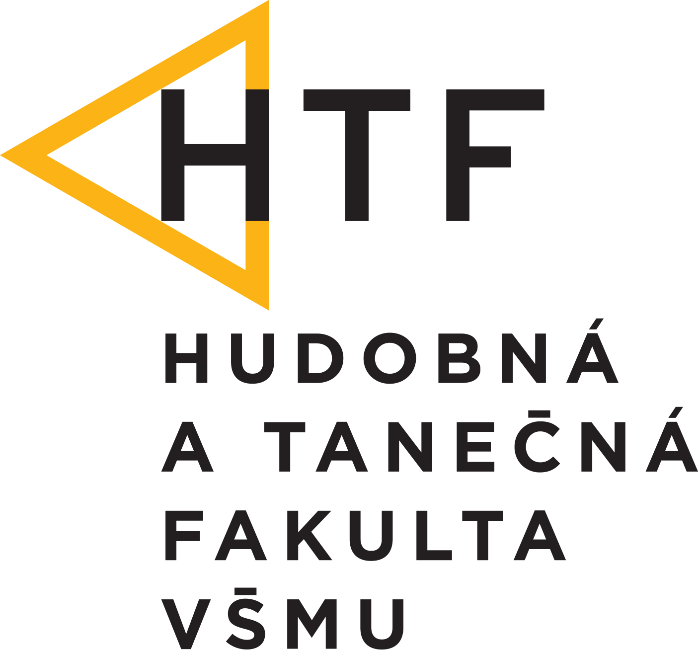 HUDOBNÁ INTERPRETÁCIA A TVORBAŠTUDIJNÝ PROGRAM 2. STUPŇA V DENNEJ FORMEOPIS ŠTUDIJNÉHO PROGRAMU Základné údaje o vysokej škole	41.	Základné údaje o študijnom programe	5Stručná charakteristika študijného programu	62.	Profil absolventa a ciele vzdelávania	7A)	Ciele vzdelávania	7(i)	Schopnosti absolventa študijného programu	7(ii)	Profil absolventa v jednotlivých špecializáciách	8(iii)	Absolvent každej špecializácie	13(iv)	Hlavné výstupy vzdelávania	13B)	Uplatnenie absolventa v praxi	14C)	Relevantné externé zainteresované strany	143.	Uplatniteľnosť	15A)	Hodnotenie uplatniteľnosti absolventov študijného programu	15B)	Úspešní absolventi študijného programu	15C)	Hodnotenie kvality študijného programu zamestnávateľmi	164.	Štruktúra a obsah študijného programu	18A)	Pravidlá na utváranie študijných plánov	18B)	Študijné plány v študijnom programe	18C)	Špecializácie (cesty) študijného programu	18D)	Počet kreditov	20E)	Podmienky absolvovania jednotlivých častí študijného programu a postup študenta v študijnom programe	20F)	Pravidlá pre overovanie výstupov vzdelávania a hodnotenie študentov a možnosti opravných postupov voči tomuto hodnoteniu.	21G)	Podmienky uznávania štúdia, alebo časti štúdia	21H)	Zoznam tém záverečných prác študijného programu	22I)	Pravidlá a postupy	22(i)	Pravidlá pri zadávaní, oponovaní, obhajobe a hodnotení záverečnej – diplomovej práce	22(ii)	Možnosti a postupy účasti študentov na mobilitách	23(iii)	Pravidlá dodržiavania akademickej etiky	23(iv)	Postupy aplikovateľné pre študentov so špecifickými potrebami	23(v)	Postupy podávania podnetov a odvolaní zo strany študenta	245.	Informačné listy predmetov	256.	Aktuálny harmonogram akademického roka a aktuálny rozvrh	257.	Personálne zabezpečenie	26A)	Osoba zodpovedná za uskutočňovanie, rozvoj a kvalitu študijného programu	26B)	Zoznam pedagógov zabezpečujúcich profilové predmety	26C)	Vedecko/umelecko-pedagogické charakteristiky osôb zabezpečujúcich profilové predmety študijného programu	27D)	Zoznam učiteľov študijného programu	27E)	Zoznam školiteľov záverečných prác	27F)	VUPCH školiteľov záverečných prác	27G)	Zástupcovia študentov zastupujúci záujmy študentov študijného programu	27H)	Študijní poradcovia študijného programu	28I)	Iný podporný personál študijného programu	288.	Priestorové, materiálne a technické zabezpečenie	29A)	Zoznam a charakteristika učební a ich technického vybavenia	29B)	Charakteristika informačného zabezpečenia študijného programu – Akademická knižnica VŠMU	31C)	Charakteristika a rozsah dištančného vzdelávania	33D)	Partneri vysokej školy pri zabezpečovaní vzdelávacích činností	33E)	Charakteristika možností sociálneho, športového, kultúrneho, duchovného a spoločenského vyžitia	34F)	Možnosti a podmienky účasti študentov na mobilitách	349.	Požadované schopnosti a predpoklady uchádzača o štúdium	36A)	Požadované schopnosti a predpoklady potrebné na prijatie na štúdium	36B)	Postupy prijímania na štúdium	36C)	Výsledky prijímacieho konania za posledné obdobie	3710.	Spätná väzba na kvalitu poskytovaného vzdelávania	38A)	Postupy monitorovania a hodnotenia názorov študentov na kvalitu študijného programu	38B)	Výsledky spätnej väzby študentov a súvisiace opatrenia na zvyšovania kvality študijného
programu	38C)	Výsledky spätnej väzby absolventov a súvisiace opatrenia na zvyšovania kvality študijného
 programu	3811.	Odkazy na ďalšie relevantné vnútorné predpisy a informácie týkajúce sa štúdia alebo študenta študijného programu	40A)	Všeobecné informácie o štúdiu	40B)	Doplňujúce pedagogické štúdium	40C)	Kancelária umeleckej produkcie	40D)	Časopis TEMPO	41E)	Smernica o školnom a poplatkoch spojených so štúdiom	41Základné údaje o vysokej školeZákladné údaje o študijnom programePozn.:Vzhľadom k tomu, že študijný program Hudobná interpretácia a tvorba je v danej štruktúre podávaný po prvýkrát, všetky historické údaje sa vzťahujú k momentálne existujúcim študijným programom (napr. úspešní absolventi, zoznam tém záverečných prác, materiálno-technické zabezpečenie, výsledky prijímacieho konania za posledné obdobie, atď.)Stručná charakteristika študijného programuMagisterský študijný program hudobná interpretácia a tvorba na Hudobnej a tanečnej fakulte Vysokej školy múzických umení v Bratislave je v danej štruktúre podávaný k akreditácii po prvýkrát. Vznikol zlúčením existujúcich akreditovaných študijných programov, ktorých spoločným menovateľom a súčasne záverečným umeleckým výstupom je umelecký výkon alebo vytvorenie hudobného diela. Okrem existujúcich doterajších študijných programov (klávesové nástroje – akordeón, klavír – koncertné zameranie, klavír – pedagogické zameranie a organ skladba a dirigovanie – dirigovanie orchestra, dirigovanie zboru a skladba spev strunové a dychové nástroje – flauta, hoboj, klarinet, fagot, trúbka, lesný roh, pozauna, tuba, husle, viola, violončelo, kontrabas, gitara, harfa a komorná hra), ktoré tvoria základ špecializácií – študijných plánov navrhovaného študijného programu, pribudla špecializácia Komorný a koncerný spev a na HTF dlhodobo plánovaná špecializácia – bicie nástroje.Študijný program hudobná interpretácia a tvorba nadväzuje na bakalársky stupeň vysokoškolského vzdelania vo všetkých  špecializáciách. Cieľom štúdia v študijnom programe je prostredníctvom individuálneho rozvíjania talentu a tvorivosti profesionálne pripraviť absolventov programu a príslušnej špecializácie na hudobne orientované povolania, na prípadné pokračovanie v nadväzujúcom doktorandskom študijnom programe alebo po doplnení kvalifikačného vzdelávania na výkon povolania učiteľa základnej umeleckej školy a strednej umeleckej školy (konzervatória). Študijný program pripravuje študenta na uplatnenie sa ako výraznej umeleckej osobnosti v oblasti špičkového interpretačného umenia a tvorby v najvýznamnejších umeleckých inštitúciách Slovenska i v zahraničí.Študijný program je tvorený kľúčovými predmetmi, v ktorých obsahu dominuje požiadavka na samostatnú tvorivú prípravu a umelecký výstup, ktorý simuluje požiadavky na profesionálneho umelca z hľadiska závažnosti repertoáru a tvorby, z hľadiska obsahu i formy a tiež rozsahu prezentovaných výstupov. Ďalšie teoretické predmety reflektujú špecializované obsahy, ktoré študenta pripravia pre povolania v oblastiach blízkych zameraniu študijných špecializácií a ktoré podporia jeho  profesionálnu erudíciu. Študijný program a jeho špecializácie zabezpečujú významní domáci i zahraniční odborníci hudobného umenia s bohatou umeleckou, pedagogickou či vedecko-publikačnou činnosťou. Medzi nimi sú významne zastúpení skúsení docenti a profesori s mnohoročnou pedagogickou činnosťou a výsledkami, rovnako ako aj dostatočne pedagogicky etablovaní odborní asistenti a ďalší perspektívni vysokoškolskí učitelia.Vysoká škola múzických umení v Bratislave ako najstaršia vysokoškolská umelecká vzdelávacia inštitúcia na Slovensku počas viac než 70 rokov trvajúcej existencie rozhodujúcou mierou prispela k formovaniu hudobného koncertného umenia, hudobných inštitúcií a telies ako aj umeleckej pedagogiky na Slovensku i v zahraničí.Profil absolventa a ciele vzdelávania UplatniteľnosťŠtruktúra a obsah študijného programuInformačné listy predmetov Aktuálny harmonogram akademického roka a aktuálny rozvrh Personálne zabezpečenie Priestorové, materiálne a technické zabezpečeniePožadované schopnosti a predpoklady uchádzača o štúdium Spätná väzba na kvalitu poskytovaného vzdelávaniaOdkazy na ďalšie relevantné vnútorné predpisy a informácie týkajúce sa štúdia alebo študenta študijného programuNázov vysokej školyVysoká škola múzických umení v BratislaveSídlo vysokej školyVentúrska 3, 813 01 Bratislava, SRIdentifikačné číslo vysokej školy00397431Názov fakultyHudobná a tanečná fakulta VŠMUSídlo fakultyZochova 1, 813 01 BratislavaOrgán vysokej školy na schvaľovanie študijného programu:  Rada pre vnútorné hodnotenie kvality VŠMUDátum schválenia študijného programu alebo úpravy študijného programu: 25. 02. 2021Dátum ostatnej zmeny opisu študijného programu: Študijný program je v danej štruktúre podávaný po prvýkrát.Odkaz na výsledky ostatného periodického hodnotenia študijného programu vysokou školou:Študijný program Hudobná interpretácia a tvorba je v danej štruktúre podávaný po prvýkrát.Odkaz na hodnotiacu správu k žiadosti o akreditáciu študijného programu podľa § 30 zákona č. 269/2018 Z. z.:Študijný program Hudobná interpretácia a tvorba je v danej štruktúre podávaný po prvýkrát.Názov študijného programu a číslo podľa registra študijných programov. Hudobná interpretácia a tvorba (nový študijný program, číslo zatiaľ neudelené)Stupeň vysokoškolského štúdia a ISCED-F kód stupňa vzdelávania2. stupeň (magisterský)ISCED 767Miesto/-a uskutočňovania študijného programu. Hudobná a tanečná fakulta, Zochova 1, 813 01 BratislavaNázov a číslo študijného odboru, v ktorom sa absolvovaním študijného programu získa vysokoškolské vzdelanie, ISCED-F kódy odboru/ odborov. 39. Umenie, ISCED-F 0215Typ študijného programu:  umeleckýUdeľovaný akademický titul.Mgr. art. (magister umenia) Forma štúdia. dennáPri spoločných ŠP spolupracujúce vysoké školy----------Jazyk alebo jazyky, v ktorých sa študijný program uskutočňuje. anglickýŠtandardná dĺžka štúdia vyjadrená v akademických rokoch.2 rokyKapacita študijného programu (plánovaný počet študentov), skutočný počet uchádzačov a počet študentov. Plánovaný počet študentov v programe: 5Počet uchádzačov: 0 Počet študentov: 0Pozn.: Navrhovaný študijný program zatiaľ nemá študentov.Pozn.: V tomto študijnom programe nie je ambícia vypisovať prijímacie skúšky každý rok pre všetky špecializácie.Ciele vzdelávaniaCieľom štúdia v magisterskom študijnom programe je prostredníctvom individuálneho rozvíjania talentu a tvorivosti v oblasti hudobnej interpretácie a tvorby profesionálne pripraviť absolventov programu a príslušnej špecializácie na hudobne orientované povolania (inštrumentálny sólista, dirigent, koncertný majster, hudobný skladateľ, zbormajster), resp. po absolvovaní doplňujúceho pedagogického štúdia získanie magisterského stupňa kvalifikácie na výkon povolania učiteľa základnej umeleckej školy, alebo strednej umeleckej školy (konzervatória). Ukončenie magisterského stupňa štúdia umožňuje pokračovanie v štúdiu na doktorandskom stupni hudobné a tanečné umenie na Hudobnej a tanečnej fakulte VŠMU, alebo ekvivalentnom umeleckom študijnom programe na vysokých umeleckých školách v Slovenskej republike a v zahraničí.Schopnosti absolventa študijného programuAbsolvent študijného programu získa na základe nadobudnutých teoretických vedomostí, kognitívnych a praktických zručností vysokú mieru profesionálnych kompetencií, ktoré spolu s vlastným kreatívnym potenciálom dokáže použiť pri verejnej prezentácii umeleckého výkonu alebo vytvorení hudobného diela.Vedomosti podrobne ovláda znaky a zákonitosti jednotlivých štýlových období,  dokáže ich uplatniť pri analýze a tvorbe interpretačných alebo kompozičných koncepcií a tvorivo posudzovať a implementovať do umeleckého prejavu,dokáže na vysokej úrovni analyzovať a reflektovať odborné, profesionálne, štýlové a estetické parametre umeleckej interpretácie a  jej dosahy; a orientovať  sa v teoreticko-historických parametroch hudobnej literatúry,aplikuje získané vedomosti v odbornej argumentácii pri teoretických a tvorivých diskusiách na vyspelej profesionálnej úrovni  a dokáže ich aktívne komunikovať najmenej v jednom cudzom jazyku,ovláda umelecky originálne a inovatívne riešenia a efektívne rozhoduje v súvislosti s výberom a použitím metód, techník a prostriedkov pri interpretácii a tvorbe umeleckého diela,organicky integruje odborné a teoretické vedomosti do praktických zručností a spôsobilostí vyplývajúcich z absolvovanej špecializácie.Zručnostidokáže s vysokými profesionálnymi atribútmi realizovať umelecký výkon v oblasti hudobnej interpretácie alebo tvorby hudobného diela na vysokej kvalitatívnej úrovni,má široké praktické skúsenosti a technické zručnosti potrebné ku kontinuálnej tvorivej umeleckej práci na vysokom umeleckom stupni,dokáže kriticky analyzovať odborné, profesionálne, štýlové a estetické parametre umeleckej interpretácie,vytvára vlastný umelecký koncept, resp. autorský zámer v nadväznosti na zásadné profesionálne a štýlotvorné parametre interpretácie a tvorby hudobného diela,disponuje profesionálnymi fyziologickými a psychologickými návykmi spojenými s naštudovaním ako aj verejnou prezentáciou umeleckého výkonu/diela,na vysokej úrovni analyzuje interpretačné či kompozičné problémy a navrhuje tvorivé riešenia pre seba ako aj pre svojich umeleckých partnerov alebo v rámci hry v komornom či orchestrálnom telese.KompeteNTNOSTIvie samostatne naštudovať náročné a virtuózne party sólových, komorných alebo orchestrálnych diel alebo vytvoriť takéto diela a kreatívne v nich prejavovať svoje interpretačné pohľady na hudobné dielo,efektívne pracuje s vlastnou rozvinutou tvorivou predstavivosťou a fantáziou a získava tak nové technické a výrazové prostriedky k umelecky originálnemu stvárneniu hudobného diela,samostatne sa orientuje v zásadných problémoch umeleckej interpretácie a tvorby a je schopný prinášať vlastné kreatívne riešenia týchto problémov,rozpoznáva, analyzuje a odstraňuje vlastné technické nedostatky a následné nové poznatky uplatní pri reflexii vo svojich metodických postupoch štúdia,aktívne za zúčastňuje na tímovom – katedrovom, fakultnom alebo medzifakultnom umeleckom projekte, pri ktorom verejne prezentuje výsledky svojho štúdia – umeleckého výkonu/diela,verejne prezentuje výsledky svojho štúdia na vysokej umeleckej úrovni,zúčastňuje sa študijného pobytu v zahraničí (Erasmus),ovláda umeleckú interpretáciu/tvorbu na vysokej profesionálnej úrovni, ktorá mu umožní úspešne pôsobenie vo zvolenej umeleckej profesii, s predpokladom individuálnej tvorivej práce alebo vedúcej úlohy v umeleckom kolektíve (podľa absolvovanej špecializácie), resp. po nadobudnutí pedagogických kompetencií v doplňujúcom pedagogickom štúdiu aj v učiteľskom povolaní na základných umeleckých školách a konzervatóriách.Profil absolventa v jednotlivých špecializáciáchAkordeónoboznámi sa s najzávažnejším repertoárom akordeónovej literatúry rôznych hudobných štýlov a rôznych kompozičných techník,jeho praktické skúsenosti a technické zručnosti sú na profesionálnej úrovni tak, aby zvládol najťažšie diela akordeónovej literatúry,ovláda základy kompozície, improvizácie, orientuje sa v rôznych hudobných štýloch,na vysokej profesionálnej úrovni verejne prezentuje záverečnú prácu – umelecký výkon v rozsahu minimálne 60 minút,na základe nadobudnutia teoretických a praktických kompetencií v oblasti hudobného umenia a akordeónovej interpretácie sa uplatní v koncertnej praxi ako sólista, komorný interpret, v rôznych súboroch.Klavír – koncertné zameranienaštuduje a  predvedie široké spektrum závažnej koncertnej klavírnej literatúry rôznych historických hudobných epoch a štýlov od obdobia baroka až po súčasnosť, získa praktické skúsenosti a technické zručnosti pri hre závažného a náročného koncertného repertoáru obdobia baroka, klasicizmu, romantizmu a hudby 20. a 21. storočia,na vysokej profesionálnej úrovni a spamäti verejne prezentuje záverečnú prácu – umelecký výkon v rozsahu minimálne 60 minút,na základe nadobudnutia teoretických a praktických kompetencií v oblasti hudobného umenia a klavírnej interpretácie sa uplatní v koncertnej praxi ako sólista, komorný partner, korepetítor v rôznych umeleckých súboroch, ansámbloch,je pripravený viesť workshopy a interpretačné semináre, zúčastňovať sa ako člen poroty rôznych klavírnych súťaží.Klavír – pedagogické zameranie naštuduje a  predvedie široké spektrum závažnej klavírnej literatúry rôznych historických hudobných epoch a štýlov od obdobia baroka až po súčasnosť, nadobudne praktické skúsenosti a technické zručnosti pri hre náročného a rôznorodého koncertného repertoáru obdobia baroka, klasicizmu, romantizmu a hudby 20. a 21. storočia, získava vedomosti v oblasti pedagogiky, psychológie, elementárneho klavírneho repertoáru a vyučovania hry na klavíri na základnom a strednom stupni hudobného vzdelania,na vysokej interpretačnej úrovni verejne prezentuje záverečnú prácu – umelecký výkon v rozsahu minimálne 60 minút, z toho minimálne 30 minút spamäti.na základe nadobudnutia teoretických a praktických kompetencií v oblasti hudobného umenia a klavírnej interpretácie sa uplatní v koncertnej praxi ako sólista, komorný partner, korepetítor v rôznych súboroch, ansámbloch, je pripravený viesť workshopy a interpretačné semináre, zúčastňovať sa ako člen poroty rôznych klavírnych súťaží.Organnaštuduje a  predvedie široké spektrum závažnej organovej literatúry rôznych historických hudobných epoch a štýlov od obdobia baroka až po súčasnosť, na základe komplexnej interpretačnej  analýzy naštuduje a  v štýlovej interpretácii predvedie najvýznamnejšie diela kľúčových autorov organovej literatury (Bach, Reger, Messiaen, Dupré, Eben, Zeljenka),na vysokej profesionálnej úrovni verejne prezentuje záverečnú prácu – umelecký výkon v rozsahu minimálne 60 minút. Špecifickou súčasťou záverečnej práce je samostatný návrh  zvukového stvárnenia skladieb na vybranom nástroji, na základe nadobudnutia teoretických a praktických kompetencií v oblasti hudobného umenia a organovej interpretácie sa uplatní ako sólista, organista v najvýznamnejších chrámoch (katedrály, baziliky), komorný interpret, korepetítor v rôznych súboroch, zboroch, resp. ako korepetítor na všetkých stupňoch hudobného vzdelávania.Dirigovanie zboruna vysokej profesionálnej úrovni naštuduje a diriguje diela komponované pre rôzne typy zborov (detské a mládežnícke, ženské, mužské a miešané zbory) rôznych štýlových období, od baroka až po diela XX. storočia, so zameraním na slovenskú a českú hudbu,naštuduje v zbore náročné vokálno-inštrumentálne diela a spolupracuje s dirigentom orchestra,  ktorý prevezme prácu zbormajstra,na vysokej profesionálnej úrovni a spamäti verejne prezentuje záverečnú prácu – umelecký výkon v rozsahu minimálne 60 min,vďaka nadobudnutým teoretickým a praktickým kompetenciám v oblasti hudobného umenia a interpretácie sa môže uplatniť ako dirigent rôznych typov zborových telies,je pripravený viesť odborné školenia a kurzy pre dirigentov-amatérov.Dirigovanie orchestrana vysokej profesionálnej úrovni naštuduje a diriguje diela komponované pre symfonické obsadenie, počínajúc klasicizmom, cez 19. storočie, až k dielam 20. a 21. storočia s najrozmanitejšou inštrumentálnou zostavou,naštuduje a diriguje vokálno-inštrumentálne diela, počnúc malými omšami a končiac veľkými oratoriálnymi kompozíciami, vrátane kmeňového repertoáru hudby 20. storočia,naštuduje a diriguje operné, operetné a muzikálové predstavenie,ovláda a dokáže vysvetliť hráčom najnovšie zápisy skladateľských techník, ktoré sa používajú pri moderných kompozíciách rôzneho obsadenia,na vysokej profesionálnej úrovni a spamäti verejne prezentuje záverečnú prácu – umelecký výkon v rozsahu minimálne 60 minút,vďaka nadobudnutým teoretickým a praktickým kompetenciám v oblasti hudobného umenia a interpretácie sa môže uplatniť ako dirigent rôznych typov orchestra až po symfonický orchester.Skladbaskomponuje skladbu pre symfonický orchester akejkoľvek formy, od najjednoduchších útvarov až po symfóniu,skomponuje komornú skladbu všetkých nástrojových kombinácií s využitím strunových, dychových a bicích nástrojov,skomponuje vokálne diela, od piesne so sprievodom klavíra, cez zbory detské, ženské, mužské, miešané (a capella aj so sprievodom), až po veľké vokálno-inštrumentálne diela,upraví najrozmanitejšie typy aranžmánov vrátane redukcií a komponovaných interpretácií,skomponuje elektroakustickú hudbu,skomponuje veľké formy ako opera, symfónia, koncert,magisterské štúdium ukončí vytvorením umeleckého diela – partitúru v rozsahu od 12 do 25 minút s obsadením od komorného ansamblu (viac ako 8 hráčov) až po symfonický orchester.Spevnaštuduje a  predvedie  závažný repertoár opernej tvorby z období baroka, klasicizmu, umeleckých štýlov 19., 20. a 21. storočia, príp. klasickej operety,naštuduje a predvedie širšie spektrum piesňovej a koncertnej literatúry,absolvent získava všetky potrebné javiskové zručnosti na hodinách operného štúdia, a prislúchajúcich predmetov ako sú vytváranie dramatickej postavy a pohybovo-scénické stvárnenie postáv,pri práci v Opernom štúdiu vytvára titulné a hlavné postavy, vedľajšie postavy väčšieho rozsahu, získava všetky potrebné javiskové zručnosti, profil absolventa študijného plánu spev spoluvytvárajú okrem predmetov hlavného odboru predmety spoločenskovedné a hudobno-teoretické (Dejiny opery, Dejiny a literatúra spevu, Dejiny umenia),na vysokej profesionálnej úrovni a spamäti verejne prezentuje záverečnú prácu – umelecký výkon v rozsahu minimálne 50 min,na základe nadobudnutia teoretických a praktických kompetencií v oblasti hudobného umenia a vokálnej interpretácie sa uplatní v praxi ako operný a koncertný sólista, alebo  komorný interpret v rôznych súboroch a zboroch.Husle, viola, violončelo, kontrabasnaštuduje a  predvedie široké spektrum závažnej koncertnej literatúry pre sláčikové nástroje rôznych historických hudobných epoch a štýlov od obdobia baroka až po súčasnosť, získa široké skúsenosti a vyspelé technické zručnosti pri hre závažného etudového a koncertného repertoáru obdobia baroka, klasicizmu, romantizmu,  20. a 21. storočia a náročných orchestrálnych partov a sól,disponuje hlbokými znalosťami dejín a literatúry sláčikových nástrojov,na vysokej profesionálnej úrovni a spamäti verejne prezentuje sólovo, s klavírom alebo komorným ansámblom diplomovú prácu – umelecký výkon v rozsahu minimálne 60 minút,   vďaka nadobudnutým teoretickým a praktickým kompetenciám v oblasti hudobného umenia a interpretácie sa môže uplatniť v koncertnej praxi ako špičkový koncertný interpret, sólista,  člen komorných zoskupení,  koncertný majster, zástupca koncertného majstra, 1. hráč v skupine, zástupca 1. hráča v skupine alebo tutti hráč v orchestri.  Flauta, hoboj, klarinet, fagot, trúbka, lesný roh, pozauna, tubanaštuduje a  predvedie široké spektrum závažnej koncertnej literatúry pre dychové nástroje rôznych historických hudobných epoch a štýlov od obdobia baroka až po súčasnosť, získa široké skúsenosti a vyspelé technické zručnosti pri hre závažného etudového a koncertného repertoáru obdobia baroka, klasicizmu, romantizmu,  20. a 21. storočia a náročných orchestrálnych partov a sól,disponuje hlbokými znalosťami dejín a literatúry dychových nástrojov,na vysokej profesionálnej úrovni verejne prezentuje sólovo, s klavírom alebo komorným ansámblom diplomovú prácu – umelecký výkon v rozsahu minimálne 60 minút,je prakticky i teoreticky pripravený pokračovať v štúdiu v doktorandskom študijnom programe hudobné umenievďaka nadobudnutým teoretickým a praktickým kompetenciám v oblasti hudobného umenia a interpretácie sa môže uplatniť v koncertnej praxi ako špičkový koncertný interpret, sólista,  člen komorných zoskupení,  1. hráč v skupine, zástupca 1. hráča v skupine alebo tutti hráč v orchestri.Harfanaštuduje a  predvedie široké spektrum závažnej koncertnej literatúry pre harfu rôznych historických hudobných epoch a štýlov od obdobia baroka po 20. a 21. storočie, získa široké skúsenosti a vyspelé technické zručnosti pri hre závažného etudového,  polyfónneho a koncertného repertoáru obdobia baroka, klasicizmu, romantizmu,  20. a 21. storočia,disponuje hlbokými znalosťami dejín a literatúry harfy,na vysokej profesionálnej úrovni verejne prezentuje sólovo, s klavírom alebo komorným ansámblom diplomovú prácu – umelecký výkon v rozsahu minimálne 60 minút,vďaka nadobudnutým teoretickým a praktickým kompetenciám v oblasti hudobného umenia a interpretácie sa môže uplatniť v koncertnej praxi ako špičkový koncertný interpret, sólista,  člen komorných zoskupení,  hráč v orchestri.Gitaranaštuduje a  predvedie široké spektrum závažnej koncertnej literatúry pre gitaru  rôznych historických hudobných epoch a štýlov od obdobia renesancie až po 20. a 21. storočia,získa široké skúsenosti a vyspelé technické zručnosti pri hre závažného repertoáru širokého spektra štýlov, období i charakterov (polyfónneho, etudového, koncertantného, komorného  / období baroka, klasicizmu, romantizmu i hudby 20. a 21. storočia)disponuje hlbokými znalosťami dejín a literatúry gitary,na vysokej profesionálnej úrovni verejne prezentuje sólovo, s klavírom alebo komorným ansámblom diplomovú prácu – umelecký výkon v rozsahu minimálne 60 minút  vďaka nadobudnutým teoretickým a praktickým kompetenciám v oblasti hudobného umenia a interpretácie sa môže uplatniť v koncertnej praxi ako špičkový koncertný interpret, sólista,  či príležitostný hráč orchestrov a rôznych komorných zoskupení.Bicie nástrojenaštuduje a predvedie závažný, rozsiahly a štýlovo rôznorodý sólový a koncertný repertoár literatúry bicích nástrojov,získa široké skúsenosti a vyspelé technické zručnosti pri hre závažného, koncertantného, komorného, no aj etudového repertoáru rôznych období,na vysokej profesionálnej úrovni verejne prezentuje sólovo, s klavírom alebo komorným ansámblom diplomovú prácu – umelecký výkon v rozsahu minimálne 60 minút  ovláda problematiku štýlových a estetických požiadaviek umeleckej interpretácie,vďaka nadobudnutým teoretickým a praktickým kompetenciám v oblasti hudobného umenia a interpretácie sa môže uplatniť v koncertnej praxi ako sólista,  člen komorných zoskupení,  1. hráč v skupine, zástupca 1. hráča v skupine alebo tutti hráč v symfonickom orchestri.Komorná hranaštuduje a  predvedie závažné komorné diela v rôznych komorných inštrumentálnych a/alebo vokálno-inštrumentálnych zoskupeniach ( napr. duách, klavírnych triách, sláčikových kvartetách, dychových kvintetách a iných kombináciách hudobných nástrojov, prípadne tiež v spolupráci so spevákom, či spevákmi ) v závislosti od svojej nástrojovej špecializácie,naštuduje repertoár rôznych štýlových období, od baroka, cez klasicizmus a romantizmus až k hudbe 20. a 21.storočiana vysokej profesionálnej úrovni verejne prezentuje záverečnú prácu – umelecký výkon v rozsahu minimálne 60 min. na základe získaných teoretických a praktických vedomostí a zručností v oblasti hudobného umenia a interpretácie sa uplatní v koncertnej praxi ako komorný interpret v rôznych komorných zoskupeniach a súboroch, ako orchestrálny hráč alebo klavirista – sprevádzač. Komorný a koncertný spevnaštuduje a  predvedie závažnú komornú tvorbu pre spev s inštrumentálnym sprievodom - piesne, piesňové cykly, orchestrálne piesne a koncertné áriez období klasicizmu, romantizmu, 20. a 21. storočia,naštuduje a  predvedie širšie spektrum repertoáru oratórnej alebo kantátovej tvorby z rôznych štýlových období,na vysokej profesionálnej úrovni a verejne prezentuje záverečnú prácu – umelecký výkon v rozsahu minimálne 60 minút,na základe nadobudnutia teoretických a praktických kompetencií v oblasti hudobného umenia a vokálnej interpretácie sa uplatní v koncertnej praxi ako sólista alebo  komorný interpret v rôznych súboroch a zboroch.Absolvent každej špecializáciedokáže na vysokej profesionálnej úrovni analyzovať odborné, profesionálne, štýlové a estetické parametre umeleckej interpretácie, ktorej rozmanité špecifiká dokáže verbálne prezentovať a prakticky realizovať,na základe svojich skúseností dokáže reflektovať kultúrne prostredie a verejne vystupovať na širokej škále rôznych kultúrnych podujatí,je prakticky i teoreticky pripravený pokračovať v štúdiu v doktorandskom študijnom programe hudobné a tanečné umenie,v prípade absolvovania doplňujúceho pedagogického štúdia môže pôsobiť ako učiteľ na základných umeleckých školách a stredných umeleckých školách (konzervatóriách).Hlavné výstupy vzdelávaniaa) Záverečná – diplomová prácaV nadväznosti na absolvovanú špecializáciu: umelecký výkon (hudobná interpretácia) – verejná prezentácia recitálu v v rozsahu minimálne 60 minút, v špecializácii spev minimálne 50 minút dokumentovaného audio-video nahrávkou, aleboumelecké dielo – vytvorenie autorského hudobného diela -  skladby väčšieho rozsahu a závažnosti, prípadne cyklu skladieb dokumentovaného partitúrou. Súčasťou diplomovej práce je písomná reflexia tematicky nadväzujúca na umelecký výkon/dielo alebo na širšiu odbornú problematiku príslušnej špecializácie v rozsahu 20 až 40 normostrán textu bez notovej a obrázkovej prílohy.b) Štátna skúška pozostávajúca z:Obhajoby diplomovej práce - Diplomová práca a obhajoba je v rámci štátnej skúšky hodnotená jednou známkou. Kolokviálnej skúšky z oblasti poznania odboru so zameraním na absolvovanú špecializáciuUplatnenie absolventa v praxi INDIKÁCIA POVOLANÍ ABSOLVENTA V závislosti od absolvovanej špecializácie študijného programu: inštrumentálny sólista, komorný hráč, koncertný majster, spevák, sólista opery, hudobný skladateľ, dirigent, zbormajster, člen orchestra, člen hudobného ansámblu, prvý hráč (vedúci nástrojovej skupiny).POTENCIÁL UPLATNENIA ABSOLVENTOVNajvýraznejší a bezprostredný potenciál uplatnenia absolventov programu spočíva v umeleckých povolaniach (v oblasti sólistických činností a tiež v komorných a orchestrálnych zoskupeniach, v rámci zborových telies). V prípade absolvovania doplňujúceho pedagogického štúdia sa tento potenciál ešte výraznejšie znásobuje v učiteľských povolaniach v rámci pôsobenia na základných umeleckých školách a stredných umeleckých školách - konzervatóriách v Slovenskej republike ako aj ekvivalentných štátnych i súkromných umeleckých školách v EÚ a zámorí.Relevantné externé zainteresované stranyPri tvorbe študijného programu Hudobná interpretácia a tvorba boli oslovené významné hudobné inštitúcie ako aj umelecké osobnosti pôsobiace v oblasti hudobného umenia, ktoré poskytli svoje vyjadrenia a stanoviská k súladu získanej kvalifikácie so špecifickými požiadavkami na výkon povolaní absolventov študijného programu. Za Slovenskú filharmóniu sa vyjadril generálny riaditeľ SF prof. Marian Lapšanský, za Slovenské národné divadlo riaditeľ Opery SND (do 25. 1. 2021) MgA. Rastislav Štúr a riaditeľ Baletu SND (do 19. 1. 2021) Mgr. art. Jozef Dolinský, za Rozhlas a televíziu Slovenska sa vyjadril manažér programu, tímlíder a hudobný redaktor (tím hudobného vysielania Rádia Devín) Mgr. art. Peter Dan Ferenčík. Za oblasť umeleckých vzdelávacích inštitúcií poskytli svoje vyjadrenia riaditeľka Konzervatória Bratislava Mgr. art. Dana Hajóssy, PhD. a riaditeľ Cirkevného konzervatória Mgr. art. Marek Vrábel, ArtD.Hodnotenie uplatniteľnosti absolventov študijného programuNajvýraznejší potenciál uplatnenia absolventov programu je v umeleckých povolaniach v rámci profesionálneho pôsobenia na rôznych úrovniach interpretačnej alebo tvorivej činnosti (samostatnej, sólistickej, orchestrálnej, ansámblovej, kolektívnej).Po absolvovaní doplňujúceho pedagogického štúdia sa potenciál uplatnenia výraznejšie znásobuje v učiteľských povolaniach na ZUŠ a konzervatóriách. Absolventi študijného programu môžu získať kvalifikačný predpoklad pre učiteľa základnej umeleckej školy a konzervatória počas magisterského štúdia absolvovaním 2-ročného kvalifikačného vzdelávania (doplňujúceho pedagogického štúdia).Úspešní absolventi študijného programuZoznam vybraných úspešných absolventov sa vzťahuje na obdobie posledných rokov a aktuálne študijné programy, na ktoré nadväzujú špecializácie v novom študijnom programe hudobná interpretácia a tvorba:Ladislav Fančovič – klavír – významná umelecká koncertná  činnosť v SR i v zahraničí, realizoval niekoľko CD nahrávok a nahrávok v rozhlase, početné vystúpenia s významnými sólistami, ansámblami a orchestrami v SR a , o.i. pôsobí aj ako hudobný redaktor – dramaturg RTVS.Ladislav Patkoló – klavír - koncertoval v mnohých krajinách Európy, krátko študoval na RAMA v Aarhuse. Ako sólista spolupracoval s viacerými orchestrami, komornými zoskupeniami, participoval na nahrávkach a premiérach pôvodných slovenských diel. Od roku 2019 je podpredsedom Spolku koncertných umelcov. V súčasnosti je odborným asistentom na HTF VŠMU a učí na ZUŠ Júliusa Kowalského.Zuzana Ferjenčíková – organ -  získala mnoho ocenení na viacerých medzinárodných súťažiach. V rokoch 2003 – 2013 pôsobila vo Viedni, kde zastávala post hlavnej organistky v kostole Lutherische Stadtkirche Wien (2003 – 2006) a následne post hlavnej organistky benediktínskeho opátstva Unserer Lieben Frau zu den Schotten (2006 – 2013). Od roku 2014 je spolutitulárna organistka (organiste co-titulaire) na historickom organe Dom Bedos-Th. Puget v bazilike Notre Dame des Tables vo francúzskom Montpellieri. Juraj Tomka – husle – 3. cena na Medzinárodnej súťaži komornej hudby v oblasti sláčikového kvarteta (Mucha Quartet) Gianni Bergamo, Lugano Švajčiarsko,  1.cena - Ausgezeichneten Leistungen - na súťaži Josef Windisch - Kammermusikwettbewerb, Universität fur Musik und darstellende Kunst Wien/Rakúsko. Okrem umeleckej činnosti v súčasnosti pôsobí ako odborný asistent na VŠMU.Masaryk Stanislav – trúbka – Cena a titul laureáta absolútneho víťaza na Medzinárodnej interpretačnej súťaži dychových plechových nástrojov „Žeste Brno 2017“, Brno, České republika, Cena rektora VŠMU za úspešnú reprezentáciu VŠMU a SR v oblasti umenia.Karol Samuelčík – gitara – Cena za najlepšiu interpretáciu skladby talianskeho autora na 9. International Music Competition Euroregione v Udine / Taliansko, víťaz Yamaha Scholarship Award , HTF VŠMU - Bratislava máj 2013. International Guitar Competition 23.- 25.9.2016 Melbourne, Austrália Súťaž - účasť vo finále (3. kolo), 1. cena  na International Guitar Competition.Martin Leginus – dirigovanie orchestra – od roku 2007 dirigent Orchestra SND. V rokoch 2013 – 2016 bol hudobný riaditeľ Štátnej opery v Prahe. Od 2015 je hlavný hosťujúci dirigent Pražského komorného orchestra.Marián Zavarský – skladba – jeho diela odzneli na festivaloch a koncertoch doma (Melos Éthos, Nová slovenská hudba, NEXT a i.) a v zahraničí (Nemecko, Maďarsko, Španielsko, Turecko, Izrael a i.). Od roku 2007 sa kompozične prezentuje na projektoch Experimentálneho štúdia Slovenského rozhlasu. V súčasnosti pedagogicky pôsobí na Konzervatóriu v Bratislave a je zároveň interným doktorandom na KSD HTF VŠMU. Terézia Kružliaková – spev – laureátka viacerých súťaží (Medzinárodná spevácka súťaž M. Schneidera-Trnavského, Toti dal Monte Treviso, Medzinárodná spevácka súťaž A. Dvořáka), už počas štúdia bol angažovaná ako sólistka opery SND Bratislava, účinkovala na významných festivaloch a operných domoch (Smetanova Litomyšl, Bratislavské hudobné slávnosti, Mozartwoche Salzburg, Salzburger Festspiele, FOK Praha, Státní opera Praha a. i.).Hodnotenie kvality študijného programu zamestnávateľmiPri tvorbe študijného programu boli oslovené významné hudobné inštitúcie, konzervatóriá a základné umelecké školy, ktoré v zastúpení ich riaditeľov a súčasne významných umeleckých a pedagogických osobností pôsobiacich v oblasti hudobného umenia poskytli svoje vyjadrenia a stanoviská k súladu získanej kvalifikácie so špecifickými požiadavkami na výkon povolaní absolventov študijného programu.Vyjadrenia zamestnávateľov:Generálny riaditeľ Slovenskej filharmónie prof. Marian Lapšanský(mail: marian.lapsansky@filharmonia.sk)Na základe doterajšej praxe Slovenská filharmónia potvrdzuje, že získaná kvalifikácia absolventov Hudobnej a tanečnej fakulty VŠMU v Bratislave v oblasti hudobného umenia je akceptovaná ako základný predpoklad pre prihlásenie sa na konkurz na jednotlivé pozície v rámci umeleckých telies Slovenskej filharmónie (orchester Slovenská filharmónia, Slovenský komorný orchester, Slovenský filharmonický zbor).Riaditeľ Opery SND, dirigent SND MgA. Rastislav Štúr(mail: rastislav.stur@snd.sk)Na základe dlhoročných skúseností a výsledkov našich umeleckých zamestnancov, ktorými sú vo vysokej miere absolventi Hudobnej a tanečnej fakulty VŠMU v Bratislave potvrdzujem, že ich získaná kvalifikácia v oblasti hudobného umenia zodpovedá požiadavkám na povolania: dirigent, sólista opery, člen speváckeho zboru, zbormajster, korepetítor, koncertný majster, prvý hráč (vedúci nástrojovej skupiny), člen orchestra. Absolventi jednotlivých špecializácií spev, hra na klávesových, sláčikových, dychových nástrojoch, skladba a dirigovanie sa dôstojne prezentujú na scéne Slovenského národného divadla a úspešne reprezentujú našu prvú scénu doma aj v zahraničí.Riaditeľka Konzervatória Bratislava Mgr. art. Dana Hajóssy, PhD.(mail: konzervatorium@konzervatorium.sk)Konštatujem, že odborná kvalifikácia učiteľov hudobných predmetov na Konzervatóriu Bratislava, medzi ktorými sú mnohí absolventi Hudobnej a tanečnej fakulty VŠMU v Bratislave v špecializáciách hra na klávesových, sláčikových, dychových nástrojoch, spev, skladba a dirigovanie, v plnej miere zodpovedá požiadavkám na povolanie: „učiteľ strednej školy pre vyučovanie umeleckých predmetov v skupine študijných odborov hudba (8229 Q 01 – 12 a spev (8228 Q, Q 11 a Q 12“.Riaditeľ Cirkevného konzervatória Mgr. art. Marek Vrábel, ArtD.(mail: riaditel@ckba.sk)Konštatujem, že odborná kvalifikácia učiteľov Cirkevného konzervatória, medzi ktorými sú mnohí absolventi Hudobnej a tanečnej fakulty VŠMU v Bratislave v odboroch Hudobno-dramatické umenie (8226 Q 00), Spev (8228 Q 00) a Hudba so špecializáciami skladba, hra na klavíri, hra na organe, hra na dychové a bicie nástroje, hra na sláčikové a strunové nástroje, hra na akordeóne a cirkevná hudba  (8229 Q 01-8) v plnej miere v zmysle Zákona č. 138/2019 Z. z. o pedagogických zamestnancoch a odborných zamestnancoch, zodpovedá požiadavkám na povolanie : „učiteľ strednej školy pre vyučovanie odborných umeleckých predmetov.“Riaditeľka Základnej umeleckej školy Miloša Ruppeldta Mgr. art. Alexandra Pažická(mail: alexandrapazicka@zusruppeldta.eu)Konštatujem, že odborná kvalifikácia učiteľov hudobných predmetov na Základnej umeleckej škole Miloša Ruppeldta, ktorí vyučujú v hudobnom odbore a súčasne sú aj absolventmi Hudobnej a tanečnej fakulty VŠMU v Bratislave v špecializáciách hra na klávesových, sláčikových, dychových nástrojoch, spev, skladba a dirigovanie, zodpovedá požiadavkám na povolanie učiteľ základnej umeleckej školy.Pravidlá na utváranie študijných plánovŠtudijný plán študijného programu si zostavuje v rámci určených pravidiel (§ 51 odsek 2 a 4 písm. g) zákona o VŠ) a v súlade so Študijným poriadkom HTF VŠMU („Stanovenie spôsobu utvorenia si študijného plánu študentom HTF podľa pravidiel študijného programu“) študent sám alebo v spolupráci so študijným poradcom. HTF VŠMU stanovuje na každý študijný program pre študentov odporúčaný študijný plán, ktorý je zostavený tak, aby jeho absolvovaním splnil študent podmienky na úspešné ukončenie štúdia v štandardnej dĺžke. Odporúčaný študijný plán obsahuje predmety v takej celkovej kreditovej hodnote a takého druhu (povinné, povinne voliteľné a výberové), aby v každej časti kontroly štúdia boli splnené pravidlá na pokračovanie v štúdiu. Podrobnosti o študijných plánoch obsahujú „Informácie o štúdiu na HTF VŠMU“, ktoré HTF zverejňuje na začiatku každého akademického roka. Na poskytovanie poradenskej služby študentom pri zostavovaní študijných plánov pôsobia na HTF študijní poradcovia. Študijného poradcu vymenúva z radov vysokoškolských učiteľov alebo denných doktorandov dekan fakulty.Funkciu študijných poradcov vykonávajú spravidla tajomníci katedier, ktorí organizujú zápis predmetov priamo na katedrách a sú k dispozícii študentom počas celých zápisov a svojich konzultačných hodín osobne, pomáhajú študentom zostavovať študijný plán, sledujú dodržanie minimálneho, resp. maximálneho počtu študentov pri zápise predmetov. Pravidlá pre prípravu študijných plánov v študijnom programe sú zachytené vo vnútornom predpise Pravidlá pre prípravu, úpravy a schvaľovanie študijných programov na VŠMU.Študijné plány v študijnom programeŠtudijné plány v študijnom programe hudobná interpretácia a tvorba sú členené podľa jednotlivých špecializácií, v rámci ktorých je fixným počtom kreditov pevne stanovená skladba povinných a povinne voliteľných predmetov.Prehľad počtu kreditov potrebných na riadne skončenie štúdia v jednotlivých špecializáciáchŠpecializácie (cesty) študijného programu Študijný program Hudobná interpretácia a tvorba obsahuje študijné plány nasledujúcich špecializácií:akordeónklavír – koncertné zameranieklavír – pedagogické zameranieorgandirigovanie orchestradirigovanie zboruskladbaspevflautahobojklarinetfagottrúbkalesný rohpozaunatubahusleviolaviolončelokontrabasharfagitarabicie nástrojekomorná hrakomorný a koncertný spevPovinné a povinne voliteľné predmety sú v študijných plánoch vypracované osobitne pre jednotlivé špecializácie (špecializácie v rámci skupiny dychových a väčšiny strunových nástrojov, ktoré majú s výnimkou hlavného nástroja všetky ostatné predmety spoločné, sú uvedené v jednom študijnom pláne). Profilové predmety – sú vyznačené v študijných plánoch každej špecializácie zelenou farbou a sú umiestnené na popredných pozíciách povinných predmetov. Hlavný predmet špecializácie (uvedený v študijnom pláne každej špecializácie vždy na prvom mieste), diplomová práca a jej obhajoba, prax v komornej hre, dejiny literatúry nástroja a štátna skúška – Kolokviálna skúška z oblasti poznania odboru so zameraním na absolvovanú špecializáciu majú vo všetkých špecializáciách jednotný počet kreditov. Výberové predmety sú spoločné pre všetky špecializácie študijného programu hudobná interpretácia a tvorba a študenti majú v každom študijnom pláne stanovený minimálny rozsah, ktorý je potrebný pre riadne ukončenie štúdia.Informačné listy predmetov sú vypracované podľa príslušných štandardov a obsahujú všetky požadované náležitosti s dôrazom na osnovu predmetu v nadväznosti na výstupy vzdelávania.Poznámka: V niektorých prípadoch, osobitne v individuálnych predmetoch (hlavný predmet špecializácie, spolupráca s klavírom a pod.), kde sa v procese umeleckého vzdelávania talentu nutne uplatňuje najvyššia miera individuálneho pedagogického prístupu, nie je vždy možné a z metodického hľadiska ani vhodné obmedziť sa len na základnú osnovu predmetu a výsledky vzdelávania. Rovnako aj uvedený povinný repertoár treba chápať z hľadiska mnohostranného procesu utvárania talentu študenta ako študijné minimum, nie maximum.Počet kreditovPodmienkou riadneho skončenia štúdia v magisterskom študijnom programe je získanie 120 kreditov.Ďalšie podmienky, ktoré musí študent splniť v priebehu štúdia a na jeho riadne skončenie sú:absolvovanie všetkých povinných predmetov,dosiahnutie určeného minimálneho počtu kreditov za povinne voliteľné predmety podľa daného študijného plánu,dosiahnutie určeného minimálneho počtu kreditov za výberové predmety podľa daného študijného programu,úspešné vykonanie štátnej skúšky s celkovým hodnotením „prospel“, podmienkou pripustenia k štátnej skúške je odovzdanie diplomovej práce .štúdium sa končí splnením poslednej z podmienok predpísaných na riadne skončenie štúdia daného študijného programu. Podmienky a kritériá pre absolvovanie magisterského študijného programu bližšie špecifikuje Študijný poriadok HTF VŠMU.Podmienky absolvovania jednotlivých častí študijného programu a postup študenta v študijnom programePočty kreditov za povinné, povinne voliteľné predmety a výberové predmety potrebné na riadne skončenie štúdia/ukončenie časti štúdia sa v jednotlivých špecializáciách mierne líšia. Vyplýva to z objektívnych dôvodov – z odlišností a špecifickej skladby niektorých odborných predmetov (napr. orchester, štúdium orchestrálnych partov a sól, spolupráca s klavírom a pod.), ktoré sú typické len pre niektoré strunové a dychové nástrojové špecializácie (majú prirodzene väčší počet kreditov za povinné a menší za povinne voliteľné predmety) – Počty kreditov za P, PV a V predmety v študijných plánoch jednotlivých špecializácií.Počet kreditov za diplomovú prácu a obhajobu diplomovej práce potrebných na riadne skončenie štúdia: 25 KPočet kreditov za umelecké výkony potrebných na riadne skončenie štúdia/ukončenie časti štúdia (okrem záverečnej práce) v jednotlivých špecializáciách je pevne a jednotne zachytený najmä v hlavných predmetoch špecializácií: za obdobie štúdia na magisterskom stupni celkovo 26 K: Ide o umelecké výkony ako súčasti skúšok za ZS a LS, ktorých obsah a rozsah je zachytený v listoch predmetov. Na tieto skúšky si pripraví študent spamäti rozsiahly repertoár (rámcovo vymedzený hudobným štýlom, žánrom, resp. obdobím), z ktorého skúšková komisia vyberie ľubovoľnú časť, spravidla cca 20 min. V predmete Prax v komornej hre (povinný v študijných plánoch všetkých špecializácií okrem organu, dirigovania zboru, dirigovania orchestra, skladby, spevu a komorného a koncertného spevu) je podmienkou skúšky v každom semestri umelecký výkon v rozsahu min. 15 minút + účinkovanie na umeleckom projekte alebo komornom koncerte – spolu 16 K.Okrem toho sa v jednotlivých špecializáciách realizujú aj umelecké výkony – školské vystúpenia (so stanoveným povinným rozsahom repertoáru) ako podmienka absolvovania jednotlivých predmetov. Napr. v hlavnom predmete špecializácie hra na klavíri je podmienkou pripustenia ku skúške v 2. semestri absolvovanie ročníkového koncertu so sólistickým programom, v študijnom programe spev je to semestrálne predstavenie s klavírom v ZS a výstup s orchestrom v LS, v predmete Prax v komornej hre je podmienkou minimálne 1 umelecký výstup za akademický rok, v jednotlivých špecializáciách strunových a dychových nástrojov je podmienkou absolvovania predmetu Orchester (4 kredity ročne) umelecký výkon hra v orchestri ako aj jeden sólový umelecký výstup v 2. semestri štúdia hlavného nástroja. Tieto umelecké výstupy nemajú samostatne priradené kreditové ohodnotenie, viažu sa však k štandardným študijným povinnostiam vyplývajúcim z výsledkov štúdia daného predmetu.V rámci výberového predmetu Umelecká prax môže získať študent 2 kredity v každom semestri štúdia za umelecký výkon , ktorý realizuje nad rámec študijných povinností v danej špecializácií (napr. interpretácia v rámci festivalu Orfeus, interpretácia na koncertoch študentov skladby, účinkovanie v symfonickom, resp. komornom orchestri HTF, v opernom predstavení HTF, príprava a účasť na domácich a zahraničných interpretačných súťažiach pod hlavičkou HTF VŠMU, alebo v rámci spoločných projektov s Divadelnou fakultou, príp. Filmovou a televíznou fakultou).Pravidlá pre overovanie výstupov vzdelávania a hodnotenie študentov a možnosti opravných postupov voči tomuto hodnoteniu. Overovanie výstupov vzdelávania sa uskutočňuje predovšetkým hodnotením študijných výsledkov študenta v rámci štúdia predmetu, a to priebežne počas výučbovej časti daného obdobia štúdia (kontrolné otázky, písomné testy, písomne spracovaná úvaha, semestrálne práce, referát, umelecký výkon a pod.) alebo skúškou za dané obdobie štúdia. V umeleckých predmetoch sa realizujú väčšinou komisionálne skúšky, vždy na konci letného semestra, v niektorých predmetoch v zimnom aj letnom semestri. Študent má súčasne aj možnosť opravného postupu voči hodnoteniu prihlásením sa na ďalší termín skúšky. Ak študent na skúške nevyhovel, skúšajúci určí termín prvej opravnej skúšky. Ak študent nevyhovel ani na prvej opravnej skúške, skúšajúci mu určí aj termín druhej opravnej skúšky.Podrobnosti o hodnotení a možnostiach opravných postupov voči hodnoteniu sú zachytené v Študijnom poriadku HTF VŠMU.Podmienky uznávania štúdia, alebo časti štúdiaŠtudijný poriadok HTF VŠMU rieši najmä podmienky transferu kreditov a uznanie predmetov, ktoré študent absolvoval v inom študijnom programe alebo odbore na fakulte alebo na inej vysokej škole. O uznaní predmetov, resp. prenose kreditov rozhoduje dekan HTF po konzultácii s odborníkom v príslušnom predmete. Absolvovanie predmetov v rámci ECTS mobility alebo v rámci programu typu SOCRATES sa uznáva bez predkladania ďalších dokladov. V ostatných prípadoch je študent povinný predložiť list predmetu, z ktorého kredity získal.Študijný poriadok HTF VŠMU (Zhromažďovanie kreditov a ich prenos).Zoznam tém záverečných prác študijného programuVzhľadom k špecifikám záverečných tém v umeleckom študijnom programe (témou je program umeleckého výkonu/dielo) uvádzame prehľad už zrealizovaných záverečných prác v jednotlivých špecializáciách (v súčasnosti ešte študijných programoch) v podobe výberu prehľadu zadaní záverečných prác: Odkaz na zoznam záverečných prácPravidlá a postupy Pravidlá pri zadávaní, oponovaní, obhajobe a hodnotení záverečnej – diplomovej prácePravidlá pri zadávaní, oponovaní, obhajobe a hodnotení záverečnej – diplomovej práce sú zakotvené v Metodickom usmernení HTF VŠMU o náležitostiach záverečných prác.Podľa uvedených usmernení záverečná práca pozostáva z umeleckého výkonu alebo umeleckého diela. V interpretačných študijných programoch (budúcich špecializáciách) je diplomovou prácou umelecký výkon – verejný recitál v rozsahu minimálne 60 minút, v študijnom programe (špecializácii) skladba vytvorenie umeleckého diela – hudobnej kompozície – skladby väčšieho rozsahu, prípadne cyklu skladieb. Študent je povinný predložiť partitúru skomponovaného diela. Súčasťou diplomovej práce je písomná reflexia tematicky nadväzujúca na umelecký výkon/dielo alebo na širšiu odbornú problematiku príslušnej špecializácie v rozsahu 20 až 40 normostrán textu bez notovej a obrázkovej prílohy.Študijný poriadok HTF VŠMU rieši podrobnosti o štátnej – magisterskej skúške, ktorej súčasťou je aj obhajoba záverečnej práce. Náležitosti záverečnej práce podrobne zachytáva Metodické usmernenie HTF VŠMU o náležitostiach záverečných prác.Pravidlá pri oponovaní, obhajobe a hodnotení záverečných prác v študijnom programe sú zachytené v Študijnom poriadku HTF VŠMU (Podrobnosti o štátnej – magisterskej skúške).Témy záverečných prác príslušná katedra vypisuje každoročne na základe návrhov školiteľov záverečných prác. Zadaním témy záverečnej práce je program umeleckého výstupu s uvedením všetkých interpretovaných diel, resp. názov budúceho vytvorenia hudobného diela a názov písomnej reflexie. V prípade umeleckého výstupu aj hudobného diela ide o originálne umelecké dielo alebo výkon prezentovaný na verejnosti – teda výkon, ktorý je konfrontovaný zo strany pedagógov, študentov či prítomnej verejnosti.Interný predpis o náležitostiach záverečných prác bude najneskôr do času uskutočňovania študijného programu zrevidovaný tak, aby zodpovedal zmenám, ku ktorým došlo v predkladanom študijnom programe vzhľadom k súčasným akreditovaným programom.Možnosti a postupy účasti študentov na mobilitách Mobilita študenta za účelom pracovnej stáže v rámci programu ERASMUS +  HTF VŠMU rozvíja možnosti účasti študentov na zahraničných mobilitách najmä v rámci programu ERASMUS+ a to v dvoch formách – za účelom štúdia i pracovných stáží – na všetkých stupňoch vzdelávania. Participáciu na programe Erasmus+ uľahčuje aj skutočnosť, že HTF VŠMU uplatňuje Európsky systém prenosu kreditov. Počet záujemcov o zahraničné mobility vo všetkých formách z roka na roka narastá. V súčasnosti má VŠMU v rámci programu Erasmus+ podpísaných 88 bilaterálnych dohôd s partnerskými vysokými umeleckými školami v Európe, na ktorých môžu študenti HTF VŠMU vykonávať stáže. Pravidelné výmeny študentov, doktorandov, pedagógov a zamestnancov školy prostredníctvom programu Erasmus kontinuálne prispievajú k rozvoju medzinárodného postavenia VŠMU, predovšetkým v rámci európskeho vysokoškolského priestoru, v súlade s ambíciou školy pôsobiť ako umelecká a vzdelávacia inštitúcia nadnárodného významu.Študent HTF VŠMU môže absolvovať mobilitu v celkovej dĺžke 12 mesiacov počas každého stupňa štúdia (Bc., Mgr., ArtD.), pričom minimálna dĺžka študijného pobytu je 3 mesiace a minimálna dĺžka stáže je 2 mesiace. Možnosť zúčastniť sa pracovnej stáže v zahraničí prostredníctvom programu Erasmus+ je otvorená aj pre absolventov HTF VŠMU.Organizáciu a postupy pri študentských mobilitách Erasmus+ zachytávajú články č. 1, 2, 10 a 11 Smernice o organizovaní zahraničných mobilít zamestnancov a študentov VŠMU prostredníctvom programu Erasmus+.Kontakt na inštitucionálnu koordinátorku programu Erasmus+.Helena Cápovátel.:421259301460
e-mail:ic@vsmu.skPravidlá dodržiavania akademickej etiky Pravidlá dodržiavania akademickej etiky a vyvodzovania dôsledkov zatiaľ v komplexnom a ucelenom predpise VŠMU nemáme. Predpis upravujúci etické normy bude pripravený a schválený do času uskutočňovania študijného programu.V súčasnosti existuje viacero článkov v platných školských predpisoch, ktoré sa dotýkajú jednotlivých oblastí etického správania sa, dodržiavania pracovných a študijných povinností, disciplíny, či postupov pri vybavovaní sťažností, oznámení a podnetov a podobne.Podľa zverejnených informácií bude riešenie etických otázok súčasťou nového zákona o vysokých školách, na ktorý bude AS VŠMU reagovať.Postupy aplikovateľné pre študentov so špecifickými potrebamiPodľa zákona o vysokých školách č. 131/2002 (ďalej len Zákon) každý má právo študovať na vysokej škole zvolený študijný program, ak splní základné podmienky prijatia na štúdium, čo je v prípade uchádzača o štúdium na HTF VŠMU úspešne vykonaná talentová prijímacia skúška.HTF VŠMU zaručuje rovnaké práva pre všetkých uchádzačov o štúdium a v súlade so zásadou rovnakého zaobchádzania sa zakazuje diskriminácia z dôvodu veku, pohlavia, sexuálnej orientácie, manželského stavu a rodinného stavu, rasy, farby pleti, zdravotného postihnutia, jazyka, politického alebo iného zmýšľania, príslušnosti k národnostnej menšine, náboženského vyznania alebo viery, odborovej činnosti, národného alebo sociálneho pôvodu, majetku, rodu alebo iného postavenia.Za študenta so špecifickými potrebami sa považuje študent:so zmyslovým, telesným a viacnásobným postihnutím,s chronickým ochorením,so zdravotným oslabením,s psychickým ochorením,s autizmom alebo ďalšími pervazívnymi vývinovými poruchami,s poruchami učenia.Pre pomoc študentom so špecifickými potrebami na VŠMU pôsobí koordinátor pre študentov so špecifickými potrebami, ktorého poveruje rektor na základe ustanovenia §100 ods. 7 písm. b) Zákona a ktorého činnosť je uhrádzaná z prostriedkov fondu na podporu štúdia študentov so špecifickými potrebami ( § 16a ods.1 písm. d, ods.7 Zákona).Ďalšie podrobnosti, postupy a možnosti pre študentov so špecifickými potrebami sú zachytené v Smernici o pôsobnosti koordinátora pre študentov so špecifickými potrebami.Koordinátor pre študentov so špecifickými potrebami:Mgr. Ján Roháč
e – mail: rohac@vsmu.skKonzultačné hodiny:
Utorok 13.00 – 15.00
Štvrtok 13.00 – 15.00
Mimo konzultačných hodín: tel: 02 /59 303 522, kl. 522Postupy podávania podnetov a odvolaní zo strany študentaV prípade, ak študent uplatnil možnosti opravného postupu podľa Študijného poriadku HTF VŠMU a napriek tomu alebo z iných dôvodov považuje postup zo strany skúšajúceho, resp. skúšobnej komisie za neobjektívny, má v zmysle tohto Študijného poriadku HTF VŠMU možnosť podať dekanovi fakulty žiadosť o:preskúšanie skúšobnou komisiou zloženou z ďalších dvoch vysokoškolských učiteľov, preskúmanie postupov, ktoré viedli k udelenému hodnoteniu.Ak študent hodnotí rozhodnutie dekana k svojej žiadosti o nápravu ako neobjektívne, alebo nespravodlivé, má právo podať oficiálnu žiadosť o nápravu rektorovi VŠMU. Rozhodnutie rektora je konečné a nie je možné sa proti nemu odvolať.Ďalšie podrobnosti a postupy upravuje Študijný poriadok HTF VŠMU.Informačné listy predmetov všetkých špecializácií Harmonogram akademického roka 2020/2021Aktuálny rozvrh vyučovania 2020/2021 (kolektívne predmety)Aktuálny rozvrh vyučovania 2020/2021 (individuálne vyučovanie)Osoba zodpovedná za uskutočňovanie, rozvoj a kvalitu študijného programuprof. Mgr. art. Boris Lenko, ArtD.  - pedagóg HTF VŠMU, Katedra klávesových nástrojov a cirkevnej hudby, vo funkcii profesora na ustanovený týždenný pracovný čas, akordeonista, predseda Asociácie akordeonistov Slovenska, je členom viacerých komorných zoskupení (Alea, Veni ensemble, Požoň sentimental, Triango), koncertoval v mnohých štátoch Európy i v USA, participoval na mnohých CD nahrávkach, venuje sa tiež uvádzaniu pôvodných slovenských diel a kompozičnej činnosti.lenko@vsmu.sk  boris.lenko@gmx.de Zoznam pedagógov zabezpečujúcich profilové predmetyprof. Mgr. art. Boris Lenko, ArtD. lenko@vsmu.sk  boris.lenko@gmx.de prof. Mgr. art. Peter Mikuláš, ArtD. - pedagóg HTF VŠMU, Katedra spevu, vo funkcii profesora na ustanovený týždenný pracovný čas, sólista Opery SND, spieval na najprestížnejších pódiách v zahraničí i na Slovensku, spolupracoval s mnohými orchestrami, bol predsedom Festivalového výboru BHS a riaditeľom Opery SND, realizoval početné CD nahrávky a premiéroval diela slovenských skladateľov.mikulas@vsmu.sk, pmikulas@gmail.comprof. Mgr. art. Ján Slávik, ArtD. - pedagóg HTF VŠMU, Katedra strunových a dychových nástrojov, vo funkcii docenta na v úväzku 0,5, violončelista, zakladateľ Moyzesovho kvarteta, člen Slovenskej filharmónie, venuje sa sólistickej i komornej hre s poprednými slovenskými interpretmi, spolupracoval so všetkými významnými domácimi orchestrami, koncertoval vo všetkých krajinách Európy, v USA, Kanade a Japonsku, pravidelne vedie majstrovské kurzy.     slavik@vsmu.sk, janslavik@janslavik.skdoc. Mgr. art. Ivan Buffa, ArtD.  - pedagóg HTF VŠMU, Katedra skladby a dirigovania, vo funkcii docenta na ustanovený týždenný pracovný čas, skladateľ, klavirista, umelecký vedúci Quasars Ensemble, s ktorým sa predstavil na najvýznamnejších pódiách súčasnej hudby, predseda Spolku slovenských skladateľov, člen festivalového výboru Melos-Étos, držiteľ ocenenia Krištáľové krídlo a ceny Jána Levoslava Bellu,  buffa@vsmu.sk, ivan.buffa@gmail.comdoc. Mgr. art. Róbert Pechanec, ArtD.  - pedagóg HTF VŠMU, Oddelenie klavírnej spolupráce, vo funkcii docenta na ustanovený týždenný pracovný čas, klavirista, vyhľadávaný korepetítor, spolupracoval s radom významných vokálnych interpretov, predstavil sa na popredných koncertných i operných pódiách doma i v zahraničí. pechanec@vsmu.sk, robert.pechanec@gmail.comVedecko/umelecko-pedagogické charakteristiky osôb zabezpečujúcich profilové predmety študijného programuVUPCH učiteľov zabezpečujúcich profilové predmetyZZoznam učiteľov študijného programu s priradením k predmetu, RZVS a uvedením kontaktovZoznam učiteľovZoznam školiteľov záverečných prác s priradením k témam a uvedením kontaktovV umeleckých študijných programoch je „témou“ záverečnej práce buď umelecké dielo s konkrétnym názvom (partitúra diela je chránená autorským zákonom a nachádza sa v elektronickej podobe v archíve Akademickej knižnici VŠMU) alebo verejne prezentovaný umelecký výkon s konkrétnym programom (program diplomového koncertu obsahuje všetky interpretované diela, prípadne ich časti v poradí v akom odzneli, mená ich autorov, dátum, čas, miesto umeleckého výstupu, uvedenie mena autora záverečnej práce – študenta, ako aj vedúceho školiteľa záverečnej práce). Pozn. V zozname školiteľov a odkazoch na k nim priradené témy nie sú uvedení budúci školitelia záverečných prác prvýkrát akreditovanej špecializácie bicie nástroje a komorný a koncertný spev, v niektorých špecializáciách aj pedagógovia, ktorí na VŠMU pôsobia len v posledných dvoch rokoch. Títo budúci školitelia sú uvedení v nasledujúcej časti 7, f) „VUPCH školiteľov záverečných prác“ ako aj v predchádzajúcej časti 7, c) „VUPCH osôb zabezpečujúcich profilové predmety študijného programu“.Zoznam školiteľov s priradenými témami   OVUPCH školiteľov záverečných prácVUPCH školiteľov ZPZástupcovia študentov zastupujúci záujmy študentov študijného programuDo procesu tvorby a prípravy študijného programu boli zainteresovaní prostredníctvom stretnutí v rámci platformy Microsoft teams, mailovej a telefonickej komunikácie najmä nasledovní študenti a doktorandi:Jozef Kovalčík jozef.kovalcik3@gmail.comMgr. art. Eva Gabčová, eva.ptacinova@gmail.comMgr. art. Tamás Fekete, tamas.fekete939@gmail.comMgr.art. Barbora Varmužová, b.varmuzova@seznam.czMgr. art. Ana Vyparinová Krsmanovič, krki3107@hotmail.comBc. Jana Macíková, jmacikova1@student.vsmu.sk Klára Přecechtělová, kprecechtelova1@student.vsmu.sk Bc. Ľuboš Kubizna, lkubizna1@student.vsmu.skMgr. art. Marián Zavarský, mzavarsky1@student.vsmu.sk Študijní poradcovia študijného programuŠtudijný plán študijného programu si okrem formy hodnotenia študijných výsledkov zostavuje v rámci určených pravidiel (§ 51 odsek 2 a 4 písm. g) zákona o VŠ) a v súlade so Študijným poriadkom VŠMU a Študijným poriadkom HTF študent sám alebo v spolupráci so študijným poradcom. Na poskytovanie poradenskej služby študentom pri zostavovaní študijných plánov pôsobia na HTF študijní poradcovia. Študijného poradcu vymenúva z radov vysokoškolských učiteľov alebo denných doktorandov dekan fakulty. Funkciu študijných poradcov vykonávajú spravidla tajomníci katedier, ktorí organizujú zápis predmetov priamo na katedrách a sú k dispozícii študentom počas celých zápisov a svojich konzultačných hodín osobne, pomáhajú študentom zostavovať študijný plán, sledujú dodržanie minimálneho, resp. maximálneho počtu študentov pri zápise predmetov. Iný podporný personál študijného programu VŠMU má k dispozícii nasledujúci podporný personál:Prodekan pre študijný procesProdekan pre rozvoj fakulty a umeleckú činnosťProdekanka pre vedu a zahraničné stykyTajomníčka fakultyŠtudijné oddelenieKoordinátor pre študentov so špecifickými potrebamiKoordinátor pre žiadosti o ubytovanie – ubytovací referát Kancelária umeleckej produkcieAkademická knižnica VŠMUCentrum výskumuSprávkyňa akademického informačného systému (AIS2) Karty ISIC – znehodnotenie, alebo strataZoznam a charakteristika učební a ich technického vybavenia EXTERNÉ PRIESTORY PRE REALIZÁCIU UMELECKÝCH PODUJATÍ Fakulta realizuje hudobné a javiskové verejné podujatia v externých umeleckých priestoroch cez spolupráce s BKIS a MDPOH, SF, RTVS, SND, SĽUK, ŠFK, ŠKO Žilina a pod. KONCERTNÉ PRIESTORY HTFNa fakulte sú umiestnené dva koncertné priestory. Najdôležitejším a pre fakultu vysoko reprezentatívnym priestorom je Koncertná sieň Dvorana, ktorá slúži na realizáciu dôležitých umeleckých domácich aj medzinárodných projektov fakulty a školy, akými sú festivaly ORFEUS a ASYNCHRÓNIE, projekty, koncerty a workshopy s medzinárodnou účasťou umelcov a lektorov, ďalej koncertné projekty a aktivity Orchestra VŠMU, záverečné práce študentov (recitály), špeciálne interpretačné a umelecké projekty katedier, koncerty cyklu Komorné večery vo Dvorane, štúdiové nahrávky, prednášky, semináre. K realizácii týchto aktivít slúžia okrem samotnej sály aj tri koncertné krídla – dve špičkové krídla zn. Steinway (D – 274) a Bösendorfer (50931 280VC – 74) a staršie koncertné krídlo Petrof, slúžiace pre projekty so špeciálnymi technikami hrania na klavíri. Klavíry Steinway a Bösendeorfer boli zakúpené v rokoch 2014 a 2017 a svojimi parametrami a interpretačnými možnosťami predstavujú medzinárodnú kvalitu.  Koncertná sieň Dvorana prešla v rokoch 2002 – 2009 dvoma fázami rekonštrukcie, v rámci ktorej sa objekt Dvorana prerobil na kvalitne vybavenú koncertnú sálu s vyhovujúcou akustikou (vrátane nadstavby pre tanečnú sálu). Hudobnej aj tanečnej časti fakulty sa tak dali do užívania moderné vyučovacie priestory a reprezentatívny umelecký priestor koncertnej siene pre realizáciu verejných umeleckých podujatí aj nahrávacích aktivít. Do budúcna sa plánuje dobudovať vlastná infraštruktúra a technické zázemie pre štúdiové nahrávanie. Pre realizáciu menších podujatí a aktivít je k dispozícii Malá koncertná sála HTF. Využíva sa na  interpretačné semináre a záverečné skúšky katedier, vybrané recitály študentov alebo prednášky a semináre, domáce aj medzinárodné workshopy a masterclassy. V sále sú umiestnené dva klavíry (koncertné krídla) – kvalitný klavír Bösendorfer, zakúpený v roku 2017 a starší klavír Petrof. Katedra strunových a dychových nástrojovKatedra zabezpečuje súčasný študijný program strunové a dychové nástroje v štrnástich učebniach, ktoré sú čiastočne akusticky upravené, hudobno-teoretické predmety sa vyučujú v troch učebniach Katedry teórie hudby a v jednej učebni jazykov.  Učebne sú štandardne vybavené klavírmi, väčšina z nich je priestorovo vhodná pre ansámblovú prax, katedra disponuje reprodukčnou technikou, PC technikou s príslušenstvom.  V roku 2011 bola uskutočnená komplexná rekonštrukcia priestorov Katedry strunových a dychových nástrojov vrátane výmeny podláh, maľovania, čiastočnej akustickej izolácie, nákupu nového nábytku.  Katedra disponuje viacerými strunovými i dychovými hudobnými nástrojmi, ktoré môžu využívať študenti pri svojom štúdiu. V novembri 2018 bola na katedru zakúpená harfa zn. Lyon & Healy Harps model 23 Natural s príslušenstvom. Pre potreby orchestrálnej praxe dychových nástrojov a súvisiacich predmetov (Štúdium orchestrálnych partov a sól, Hra na príbuznom nástroji) je k dispozícii nástrojové vybavenie - dve pikoly a v najbližšom období je v pláne jeho rozšírenie o altovú flautu, anglický roh, A-klarinet, basový klarinet a kontrafagot. Pre realizáciu štúdia špecializácie bicie nástroje sa aktuálne vytvárajú podmienky pre výuku priamo v priestoroch fakulty. Ich súčasťou je adekvátna - zvukovo izolovaná učebňa a jej plnohodnotné nástrojové vybavenie.Katedra spevuKatedra zabezpečuje študijný program Spev v deviatich učebniach (z toho v dvoch špeciálne upravených pre výučbu hudobnodramatických a pohybových predmetov),  hudobno-teoretické predmety sa vyučujú v troch učebniach Katedry teórie hudby, v jednej učebni jazykov. Učebne sú vybavené 8 klavírmi, veľkorozmernými zrkadlami, jednou súpravou reprodukčnej elektroniky, CD prehrávačmi, PC technikou s príslušenstvom.  Katedra spevu disponuje fundusom kostýmov, rekvizít a základného javiskového mobiliáru pre výučbu vokálno-javiskových predmetov. V roku 2012 bola uskutočnená komplexná rekonštrukcia priestorov Katedry spevu vrátane výmeny podláh, maľovania, čiastočnej akustickej izolácie,  nákupu nového nábytku.  V roku 2019 bol pre potreby profesionálneho vybavenia tried KS kompletne zrekonštruovaný vzácny starší klavír zn. Steinway, model B, v dielni majstra Philippa Schneidera v Piano & Art Gallery v rakúskom Hainburgu. Klavír bude slúžiť pre vyučovanie spevu ako aj predmetu spolupráca s klavírom.Katedra klávesových nástrojov a cirkevnej hudbyV 15 učebniach katedry je k dispozícii 18 klavírov, z toho 10 krídiel pre vyučovanie predmetu hra na klavíri a 7 krídiel a 2 pianína pre vyučovanie ostatných predmetov a cvičenie študentov. Okrem 1 krídla zn. Steinway Model C ide väčšinou o koncertné krídla Petrof a kratšie komorné krídla Yamaha (S6 a menšie), ktoré zakúpila škola v poslednom období. Momentálne je vo finálnej fáze verejné obstarávanie na zakúpenie väčšieho množstva klavírov zn. Steinway a Yamaha. K dispozícii sú dva akustické píšťalové organy, jeden digitálny a 5 školských akordeónov (zn Pigini, Delicia Dina, Dinetta a Weltmeister).  K dispozícii je aj dataprojektor, televízor, zosilňovač, dvd a cd prehrávač spolu s reproduktormi a prenosný prehrávač. Po komplexnej rekonštrukcii priestorov KKN v roku 2012, ktorá zahŕňala výmenu podláh, maľovanie, zvýšenie akustickej nepriezvučnosti vybraných učební, nákupu nového nábytku a rekonštrukcie sociálnych zariadení, bola v roku 2017 realizovaná aj inštalácia absorpčných akustických panelov v štyroch učebniach. Škola vytvára podmienky aj na obnovu nástrojového parku. V roku 2017 zakúpila HTF špičkový koncertný klavír zn. Bösendorfer a v roku 2018 dva akordeóny – typ BJC 462 a BJP 442 S. Na fakulte sa uskutočnil audit klavírov zameraný na technický stav nástrojov, aby bolo možné presnejšie definovať potrebu opráv, rekonštrukcie a nákupu nových nástrojov. V ostatných rokoch kupuje HTF ročne vždy minimálne jeden klavír (menšie koncertné krídla), uskutočňujú sa opravy klavírov, aby sa zabezpečila ich odborná využiteľnosť na požadovanej umeleckej úrovni. Fakulta zabezpečuje aj ladenie a opravy organov a akordeónov. V uplynulom období bol zakúpený nový nábytok do učební (nie však pre akordeonistov), (stoly, stoličky, vešiaky, skrine a skrinky, nástenky a pod.) pre skvalitnenie a skultúrnenie prostredia na katedre. Rovnako boli priestory vymaľované a učebne upravené akustickými panelmi. Katedra skladby a dirigovaniaNa katedre prebieha vyučovanie v 4 miestnostiach (č. 102, 103, 104 a 212). Predsieň miestnosti č. 103 sa zároveň využíva ako priestor pre samoštúdium a počnúc rokom 2013 pre potreby katedry slúži aj miestnosť č. 212, vybavená zariadením pre prednášky a cvičenia Elektroakustickej hudby (potrebné počítače). Verejné vystúpenia, koncerty študentov skladby a dirigovania sa konajú obvykle v koncertných sieňach školy, ale v externých koncertných priestoroch (RTVS, Štátny komorný orchester Žilina, Moyzesova sieň a pod.) v spolupráci s orchestrami a zbormi. Hudobno-teoretické predmety sa vyučujú v troch učebniach Katedry teórie hudby a v jednej učebni jazykov.  Katedra skladby a dirigovania disponuje 5 klavírmi v prevádzkovom stave. Katedra hospodári s potrebným počtom prístrojov na reprodukciu gramonahrávok a video a CD nosičov, dvoma počítačmi: notebook Lenovo a počítač Apple iMac 21,5“ so zvukovými kartami Mbox Pro, M-audio FW 410. Katedra má taktiež k dispozícii štúdiové monitory M-audio B5 (vybavenie pre možnosti elektroakustickej kompozície), hudobné softwéry Sibelius 7 a Pro Tools 10. V roku 2009 bola uskutočnená komplexná rekonštrukcia priestorov Katedry skladby a dirigovania vrátane výmeny podláh, maľovania a nákupu nového nábytku. SPOLOČNÉ Študenti môžu využívať na cvičenie a prípravu aj učebne iných katedier a to v čase, keď tam neprebieha vyučovanie. Okrem toho je k dispozícii Malá koncertná sála s dvomi koncertnými klavírnymi krídlami a Koncertná sieň Dvorana pre koncerty, skúšky a záverečné práce študentov, aktivity orchestra VŠMU, koncerty komornej hudby a mimoriadne koncertné projekty.  Katedry využívajú pre informačné zabezpečenie študijného programu Akademický informačný systém AIS2, webovú stránku VŠMU, webovú stránku HTF, webovú stránku Koncertnej siene Dvorana, elektronickú korešpondenciu, systém oznamov na nástenkách a Ústrednú knižnicu a študijno-informačné stredisko VŠMU. Na sociálnych sieťach Facebook a Instagram sú vytvorené profily fakulty na propagáciu umeleckých a iných aktivít fakulty. Pre potreby jednotlivých katedier je k dispozícii počítač s tlačiarňou a notebook. Priestory katedier sú pokryté wi-fi signálom s pripojením na internet, využívaným predovšetkým pre on-line  zápis štátnych skúšok do systému AIS. Taktiež je zriadená voľná sieť pre potreby študentov.  V knižnici školy sa nachádza veľké množstvo kvalitných hudobných nahrávok, notového materiálu, odborných kníh, skrípt a odborných domácich a zahraničných časopisov. Pre štúdium týchto materiálov je k dispozícii študovňa, audio a videotéka, kde si môžu študenti vypočuť či prezrieť dostupné nahrávky. Okrem toho majú k dispozícii študovňu s počítačmi a pripojením na internet.  Študenti môžu využívať počítače umiestnené v knižnici školy, taktiež majú pre potreby vyučovania k dispozícii premietacie plátno, nahrávacie zariadenie s mikrofónmi a v spolupráci so sesterskou Filmovou a televíznou fakultou aj možnosť profesionálneho zvukového i obrazového zaznamenávania umeleckých výkonov študentov. Charakteristika informačného zabezpečenia študijného programu – Akademická knižnica VŠMUInformačné zabezpečenie študijného programu je realizované prostredníctvom Akademickej knižnice VŠMU. Akademická knižnica a študijno-informačné stredisko Vysokej školy múzických umení v Bratislave bola zriadená ako vedecko–informačné, bibliografické, koordinačné, poradenské a vzdelávacie pracovisko Vysokej školy múzických umení v Bratislave. Plní najmä tieto činnosti:Základné službyvýpožičné služby (prezenčné, absenčné)elektronické službyposkytovanie ústnych bibliografických, faktografických a referenčných informáciíreprografické službyŠpeciálne službyposkytovanie písomných bibliografických, faktografických a referenčných informáciírešeršné službyelektronické rešeršné službyšpeciálne elektronické služby (najmä vo forme prístupu k elektronickej zbierke mimo knižnice)elektronické referenčné službymedziknižničná výpožičná služba (MVS)medzinárodná medziknižničná výpožičná služba (MMVS)predaj publikácií VŠMUMediatéka ako samostatné oddelenie s AV dokumentmi (gramoplatne, CD, DVD, videokazety) umožňuje používateľom okrem výpožičných služieb aj s nimi pracovať (digitalizácia, editovanie, strihanie apod.). Ďalšie službyzískava, spracováva, sprístupňuje, uchováva a ochraňuje špecializovaný knižničný fond podľa profilácie fakúlt VŠMU, poskytuje knižnično-informačné služby registrovaným používateľom, a to najmä vysokoškolským učiteľom, výskumným pracovníkom, doktorandom, študentom VŠMU a verejnosti v súlade s knižničným a výpožičným poriadkomzúčastňuje sa na tvorbe, udržiavaní a sprístupňovaní súborných katalógov knižníc,je pracoviskom evidencie publikačnej činnosti a umeleckej činnosti VŠMU,uchováva a bibliograficky registruje záverečné kvalifikačné práce,spravuje a sprístupňuje knižnično-informačné databázy, vrátane externých informačných databáz,plní funkciu akademickej knižnice špecializovanej pre oblasť umelecko-vedných disciplín a umeleckej praxe. AK VŠMU je evidovaná v Zozname knižníc MK SR (č. 3998/2000-400/5195). Je členom Slovenskej asociácie knižníc, Slovenskej národnej skupiny IAML (Internationale Association Of Music Libraries, Archives and Documentation Centres)Organizačná štruktúra knižniceOddelenie knižnično-informačných služieb (úsek výpožičných služieb, informatická študovňa, študovňa záverečných prác, úsek správy elektronických informačných zdrojov a služieb) vykonáva okrem výpožičných služieb referenčné, bibliograficko-informačné a rešeršné služby, poskytuje informačné vzdelávanie vo forme prednášok a odborných seminárov pre študentov, doktorandov, vysokoškolských pedagógov a vedecko-výskumných pracovníkov VŠMU.Mediatéka ako samostatné oddelenie knižnice spolu s výpožičnými službami audiovizuálnych dokumentov zabezpečuje taktiež ich digitalizáciu. Okrem klasických médií, gramoplatní, DVD a CD sú používateľom prístupné v OPAC-u aj zvukové nahrávky vo formáte MP3.Oddelenia evidencie umeleckej a publikačnej činnosti plnia najmä úlohu bibliografickej registrácie, uchovávania a sprístupňovania umeleckej a publikačnej činnosti pedagógov a doktorandov VŠMU.Knižničný fond vrátane dokumentačného fondu so zbierkami inscenácií, biografík, programových bulletinov, audiovizuálnych a digitálnych záznamov divadelných a hudobných vystúpení, sa spracováva a uchováva v knižnično-informačnom systéme DaWinci. KIS DaWinci spolu so službami sa postupne prispôsobuje novým podmienkam a požiadavkám zo strany používateľov s cieľom, aby výpožičné služby dokumentov, vrátane spracovaných digitalizovaných dokumentov, boli  poskytované prostredníctvom otvoreného prístupu a on-line. Stav knižničného fondu Akademickej knižnice VŠMU k 14. 12. 2020 107 302 knižničných dokumentov, z toho:knihy a zviazané periodiká 55 670audiovizuálne a elektronické dokumenty 11 684záverečné a klasifikačné práce 8 512iné špeciálne dokumenty 31 436 (notové záznamy)počet periodík 42, z toho:17 slovenských titulov14 českých titulov7 zahraničných titulov4 elektronické časopisyon-line sprístupňovaných e-periodík 53 e-databázy (napr. Theatre Research International, Music Theory Spectrum, Early Music, Music Collection), e-databázy Contemporary World Drama, Drama Online, ProQuest).Počet zakúpených publikácii za posledné 3 roky (od 2018 do 7. 12. 2020):knižničné jednotky pre hudobné umenie 902, z toho: knižné tituly 376 notový materiál 526Celkový stav  notového materiálu pre hudobné umenie – 29 612 titulovCharakteristika a rozsah dištančného vzdelávania Vzdelávanie študentov HTF prebieha prezenčnou formou, absolvovaním prednášok, seminárov a cvičení. Pri umeleckej výučbe je priamy kontakt pedagóga so študentom mimoriadne dôležitý.Dištančná forma výučby teoretických a praktických predmetov je v prípade potreby zabezpečená prostredníctvom nástrojov MS Teams.Partneri vysokej školy pri zabezpečovaní vzdelávacích činností VŠMU rozvíja dlhodobo partnerstvá so Slovenskou filharmóniou (zmluvne), RTVS, Štátnym komorných orchestrom Žilina a Štátnou filharmóniou Košice, na ktorých pódiách v abonentných alebo mimoriadnych koncertných cyklov účinkujú v inštrumentálnych koncertoch s orchestrom naši najlepší študenti a doktorandi. Jedenkrát ročne dostane Symfonický orchester VŠMU možnosť vystúpiť na pôde Slovenskej filharmónie, druhýkrát priamo s orchestrom SF majú možnosť účinkovať 3-4 sólisti HTF VŠMU.V rámci zabezpečovania dirigentskej praxe pre študentov orchestrálneho a zborového dirigovania VŠMU vstúpila do spolupráce (návrhy zmlúv v rokovaní) s nasledujúcimi telesami: Komorný orchester Capella Istropolitana, Spevácky zbor Technik, Spevácky zbor Apollo, Bratislavský chlapčenský zbor a Spevácky zbor Lúčnica.V rámci zabezpečovania predmetov doplňujúceho pedagogického štúdia (vyučovacie praxe na základnom a strednom stupni) udržiava VŠMU dlhodobú zmluvnú spoluprácu s Konzervatóriom Bratislava, Konzervatóriom Žilina, Cirkevným konzervatóriom, ZUŠ Daliborovo námestie, ZUŠ Miloša Ruppeldta, ZUŠ Jozefa Kresánka Karlova Ves, ZUŠ Júliusa Kowalského a inými umeleckými školami. Charakteristika možností sociálneho, športového, kultúrneho, duchovného a spoločenského vyžitiaŠtudenti HTF VŠMU zo sociálne slabšieho prostredia dostávajú sociálne štipendiá v súlade s článkom 4  Štipendijného poriadku VŠMU. Študenti zo vzdialenejších obcí a miest majú v súlade s Pravidlami pre prideľovanie ubytovacích miest možnosť využiť ubytovanie v študentských domovoch v Mlynskej doline, ktoré zabezpečuje Univerzita Komenského.Študenti majú možnosť kultúrneho a spoločenského vyžitia priamo v škole prostredníctvom podujatí všetkých fakúlt VŠMU (divadelné predstavenia, projekcie filmov, koncerty, festivaly). Študenti HTF majú k dispozícii bezplatný vstup na vybrané kultúrne podujatia v popredných inštitúciách, ako napr. Slovenská filharmónia, SND, ako aj na koncertné podujatia organizované HTF VŠMU v priestoroch vlastných koncertných sál. V spolupráci s firmou Yamaha HTF VŠMU organizuje bezplatné zájazdy na prehliadky do výrobne hudobných nástrojov vo Wiener Neustadt.Štipendijný poriadok VŠMUPravidlá pre prideľovanie ubytovacích miestMožnosti a podmienky účasti študentov na mobilitách HTF VŠMU umožňuje študentom a pedagogickým a nepedagogickým zamestnancom realizovať v rámci svojho štúdia a výkonu práce mobility v rámci programu Erasmus+. Cieľom fakulty je touto formou podporovať procesy inovácie a rastu v prostredí európskeho priestoru vysokoškolského vzdelávania. Študent môže absolvovať mobilitu v celkovej dĺžke 12 mesiacov počas každého stupňa štúdia v podobe študijného pobytu alebo stáže. Minimálna dĺžka študijného pobytu je 3 mesiace a minimálna dĺžka stáže je 2 mesiace. Okrem toho HTF VŠMU podporuje aj možnosť absolventských stáží, ktoré študent môže absolvovať najneskôr do 12 mesiacov od ukončenia štúdia. Proces uznávania dovezených študijných výsledkov a kreditov zo študijných pobytov a stáží je riadený kreditovým systémom ECTS a vnútornými smernicami HTF VŠMU (Interné predpisy Erasmus, Študijný poriadok) s cieľom plne akceptovať a uznať študijné výsledky dosiahnuté na partnerských inštitúciách. Interné predpisy programu Erasmus+, aktuálne ponuky s prehľadom partnerských škôl, pokyny s prihláškami a kontaktami sa nachádzajú na stránke https://htf.vsmu.sk/studium/erasmus/ a nasledujúcich odkazoch:MOBILITY ERASMUS + PRE ŠTUDENTOV:Partnerské školy ERASMUS+ HTF Interné predpisy HTF ERASMUS+ Požadované schopnosti a predpoklady potrebné na prijatie na štúdium Základnou podmienkou prijatia na magisterské štúdium je úspešné ukončenie bakalárskeho štúdia rovnakého alebo príbuzného študijného programu a preukázanie umeleckých predpokladov pre štúdium, zručností a kompetencií na úrovni absolventa bakalárskeho štúdia. HTF si overuje splnenie podmienok na prijatie uchádzača prijímacou skúškou, súčasťou ktorej je talentová skúška, ktorá sa uskutočňuje v každej špecializácii (predtým v študijných programoch) študijného odboru Umenie pred osobitnou odbornou komisiou, zostavenom z pedagógov danej katedry, pod ktorú špecializácia patrí.Prijímacie konanie na HTF je proces umožňujúci uchádzačovi, ktorý preukáže v umeleckých študijných programoch mieru talentu, znalostí, zručností, schopností a predpokladov určených v podmienkach prijatia na štúdium, stať sa študentom zvolenej špecializácie na  HTF.HTF určuje na prijatie na štúdium jednotlivých špecializáciách ďalšie podmienky (Požiadavky na prijímacie skúšky v jednotlivých špecializáciách) s cieľom zabezpečiť, aby sa na štúdium dostali uchádzači s potrebnými schopnosťami a predpokladmi. Určené podmienky a spôsob overovania ich splnenia umožňuje výber uchádzačov, ktorí prejavia najvyššiu mieru schopností.Od uchádzačov sa bude vyžadovať preukázanie jazykovej spôsobilosti na primeranej úrovni.Požiadavky na prijímacie skúšky na magisterské štúdium v jednotlivých špecializáciách (v súčasnosti v študijných programoch a študijných plánoch): Klávesové nástroje - akordeón, klavír, organSkladba a dirigovanie - skladba, dirigovanie orchestra, dirigovanie zboruStrunové a dychové nástroje - husle, viola, violončelo, kontrabas, harfa, gitara, flauta, hoboj, klarinet, fagot, trúbka, lesný roh, pozauna, tubaSpev Komorná hraBicie nástrojeKomorný a koncertný spevPre záujemcov o podrobnejšie informácie o štúdiu na HTF VŠMU v jednotlivých špecializáciách sú organizované v rámci katedier Metodické dni, resp. Dni otvorených dverí, na ktoré je pozývaná verejnosť prostredníctvom web stránok HTF VŠMU. Pre záujemcov o individuálne konzultácie pred prijímacím konaním je možnosť prihlásiť sa na prípravný kurz na prijímacie konanie v rozsahu 15 hodín (podmienky platby za prípravný kurz sú stanovené v Smernici o školnom a poplatkoch spojených so štúdiom v článku 4, ods. 1 a článku 6, ods. 1).Postupy prijímania na štúdiumHTF VŠMU zverejňuje lehotu na podanie prihlášok na štúdium, podmienky prijatia, termín a spôsob overovania ich splnenia, ako aj formu a rámcový obsah skúšky a spôsob vyhodnocovania jej výsledkov najneskôr 2 mesiace pred posledným dňom určeným na podanie prihlášok. Tieto skutočnosti sa zverejňujú na úradných výveskách fakúlt a hromadným spôsobom podľa zákona č. 211/2000 Z. z. o slobodnom prístupe  k informáciám a o zmene a doplnení niektorých zákonov. Rovnakým spôsobom fakulta zverejňuje aj informáciu o počte uchádzačov, ktorý plánuje prijať na štúdium príslušného študijného programu.Predsedu a členov skúšobnej komisie, ktorá je najmenej 3-členná, vymenúva dekan z  učiteľov katedry, ktorá zabezpečuje štúdium v príslušnej špecializácii. Predseda skúšobnej komisie vyhotoví záznam o priebehu skúšky, ktorý podpíšu všetci členovia komisie. O prijatí na štúdium rozhoduje dekan HTF.Študent je prijímaný na štúdium splnením požiadaviek talentovej skúšky, ktorá je zameraná na preskúmanie adeptovej talentovej a interpretačnej úrovne.Talentová skúška je komisionálna, pri hodnotení sa berie do úvahy miera talentu a aj schopnosť prezentovať talentové predpoklady v umeleckom a interpretačnom výkone. Pri hodnotení sa v komisii škrtajú najvyššia a najnižšia známka pre zabezpečenie čo najväčšej objektivity. Na prijatie sú navrhnutí len tí adepti, u ktorých je dostatočná  miera talentovej umeleckej a interpretačnej úrovne (teda miera prezentácie talentu) a predpoklad ďalšieho umeleckého interpretačného a osobnostného rozvoja.Prijatie na štúdium na VŠMU nie je podmienené žiadnym finančným plnením, okrem poplatku podľa § 92 ods. 12. Vnútorný predpis o prijímacom konaní na študijné programy v cudzom jazykuVýsledky prijímacieho konania za posledné obdobieV prijímacom konaní na magisterské štúdium na rok 2019/20 bolo v Hudobnom umení prihlásených 43 uchádzačov, z toho prijatých 41, neprijatých 1, nedostavili sa 1. Nastúpilo 41.V prijímacom konaní na magisterské štúdium na rok 2020/21 bolo v Hudobnom umení prihlásených 52 uchádzačov, z toho prijatých 44, neprijatých 3, nedostavili sa 5. Nastúpilo 44. Pozn.: počty uchádzačov a študentov za posledné dva roky vychádzajú z údajov v rámci aktuálnych študijných programov – klávesové nástroje, spev, skladba a dirigovanie a strunové a dychové nástroje, ktoré tvoria základ nového študijného programu Hudobná interpretácia a tvorba.Postupy monitorovania a hodnotenia názorov študentov na kvalitu študijného programu Pravidlá pre komplexnú politiku monitorujúcu celý proces súvisiaci so študijným programom, od uchádzačov o štúdium po absolventov študijného programu a pripomienky zamestnávateľov budú implementované najneskôr do času uskutočňovania študijného programu.V súčasnosti študenti vyjadrujú mieru svojej spokojnosti so študijnými programami na HTF VŠMU v anonymných dotazníkoch, ktoré sú organizované prostredníctvom AIS-u a vyhodnocované prodekan pre študijný proces. Ako problematická sa pri monitorovaní javí výpovedná hodnota dotazníkov. Je to spôsobené najmä tým, že študijné programy majú príliš malý počet študentov na to, aby objektívne vyhodnotili relevantnosť spätnej väzby, jednotlivých problémov a z nich vyplývajúcej miery naliehavosti uskutočnenia potrebných opatrení. Zatiaľ čo na iných školách môže prednášku jedného pedagóga hodnotiť aj 100 a viac študentov, špecifikom výučby na HTF VŠMU (osobitne na hudobno-umeleckých a interpretačných katedrách) je individuálny profesionálny vzťah, ktorý významne prispieva k úspešnému štúdiu (pedagóg vyučuje  od cca 3 do cca 6 študentov).Výsledky spätnej väzby študentov a súvisiace opatrenia na zvyšovania kvality študijného programuPredpis politiky zberu spätnej väzby od akademickej obce, jej spracovanie a implementáciu bude pripravený a schválený najneskôr do času uskutočňovania študijného programu.HTF VŠMU ako aj vedenie jednotlivých katedier sa snaží vychádzať v ústrety individuálnym potrebám študentov a a ich predstavám o štúdiu. Môžu si podať žiadosť o zadelenie do triedy konkrétneho pedagóga hlavného umeleckého predmetu na začiatku štúdia, resp. si požiadať o možnosť prestupu do triedy iného pedagóga v priebehu štúdia. Vedenie príslušných katedier týmto žiadostiam spravidla vyhovuje (pokiaľ to úväzkové kapacity daného pedagóga dovoľujú). Ide najmä o situácie, kedy si pedagóg a študent medzi sebou umelecky alebo osobnostne neporozumejú – prestup je však možný len v tých špecializáciách, kde vyučujú viacerí pedagógovia, pokiaľ to úväzkové kapacity dovoľujú. Výsledky spätnej väzby absolventov a súvisiace opatrenia na zvyšovania kvality študijného programuPedagógovia umeleckých predmetov študijného programu udržujú so svojimi bývalými absolventmi osobné kontakty často aj mnoho rokov po skončení štúdia na VŠMU. Sledujú ich umeleckú alebo pedagogickú dráhu, vymieňajú si umelecké ako aj pedagogické skúsenosti z pôsobenia na našich i zahraničných školách rôznych stupňov (napr. výmena študijnej literatúry). Absolventi našich študijných programov sa uplatňujú v krajinách Európskej únie a zámoria nielen v umeleckých, ale aj v pedagogických povolaniach. Máme informácie o bezproblémovom uznávaní dokladov o absolvovaní vysokoškolského štúdia ako aj dokladov o získaní pedagogickej spôsobilosti pre vyučovanie na základných a stredných umeleckých školách. Mnohí absolventi, ktorí pôsobia ako pedagógovia na vysokých, stredných či základných umeleckých školách sa aktívne ako poslucháči aj ako lektori zúčastňujú na umelecko-pedagogických seminároch organizovaných pedagógmi VŠMU, kde majú možnosť aktualizovať nadobudnuté a získať nové vedomosti (napr. Letné semináre pre učiteľov klavírnej hry EPTA: https://www.eptaci.sk/). Pedagógovia študijného programu organizujú na pôde VŠMU odborné a umelecké aktivity zamerané na kooperáciu medzi umeleckými školami všetkých stupňov (napr. grant Ministerstva kultúry venovaný 200. výročiu narodenia F. Chopina „Chopin a my“, projekt „Kompozičné paradigmy“, ktorý sa uskutočňuje každé tri roky na Katedre skladby a dirigovania), resp. kontinuálne vzdelávanie pre pedagógov ZUŠ.Všeobecné informácie o štúdiuStránka poskytuje dôležité informácie a odkazy o organizácii štúdia v študijnom programe:Všeobecné informácie k zápisomZákladné informácie o štúdiu a kreditovom systémeRozvrhy vyučovania Harmonogram akademického rokaŠtudijné plány Študijný poriadokĎalšie tlačiváKontakty na kompetentných pracovníkov pre problematiku študijných záležitostíKoordinátor pre žiadosti o ubytovanieŠtudenti zo vzdialenejších obcí a miest majú v súlade s Pravidlami pre prideľovanie ubytovacích miest možnosť využiť ubytovanie v študentských domovoch v Mlynskej doline, ktoré zabezpečuje Univerzita Komenského.Pravidlá pre prideľovanie ubytovacích miestODKAZ NA Všeobecné informácie o štúdiuDoplňujúce pedagogické štúdiumStránka poskytujúca komplexné informácie o možnosti absolvovania novoakreditovaného doplňujúceho pedagogického štúdia na HTF VŠMU (2020):Informácie k zápisom DPŠ Interné predpisy DPŠDôležité informácie (záverečné práce DPŠ)Odkaz na doplňujúce pedagogické štúdiumKancelária umeleckej produkcieK poslaniu a aktivitám pracoviska patrí:spravovanie koncertných priestorov HTF (Koncertná sieň Dvorana a Malá koncertná sála)produkcia, koordinácia a propagácia všetkých umeleckých produkcií HTF VŠMUtvorba a koordinácia Dramaturgických plánov HTF (v súčinnosti s vedením fakulty)organizácia a tvorba dramaturgie orchestrálnych projektov HTF VŠMU (zabezpečenie realizácie predmetu ORCHESTER na HTF)koordinácia grantových aktivít fakulty (evidencia informácií o všetkých grantoch fakulty, asistencia pri vypracovaní, podaní a vyúčtovaní grantu, konzultácie grantových žiadostí)samostatná realizácia alebo spolupráca na medzinárodných umeleckých projektochsamostatná realizácia alebo spolupráca na realizácii interpretačných kurzov, domácich i zahraničných vedeckých projektovspravovanie internetových stránok www.htf.vsmu.sk, www.dvorana-vsmu.sk a stránky na sociálnej sieti Facebook (HTF VŠMU Projects) a Instagram (htf.vsmu)Odkaz na kanceláriu umeleckej produkcieČasopis TEMPO Časopis o aktuálnych umeleckých a vedeckých aktivitách na HTF VŠMU. Poskytuje priestor pre publikačné reflexie pedagógov i študentov:rozhovory s umelcami pôsobiacimi na fakulterecenzie umeleckých podujatí a konferencií realizovaných na pôde HTF VŠMU, prípadne v spolupráci s ďalšími inštitúciamipôvodné vedecké a historické štúdiepríspevky do historickej a pedagogickej rubrikyštúdie k teórii hudobnej a tanečnej interpretácieODKAz na časopis TEMPOSmernica o školnom a poplatkoch spojených so štúdiomSmernica stanovuje výšku školného, poplatkov spojených so štúdiom a ostatných poplatkov na Vysokej škole múzických umení v Bratislave pre aktuálny akademický rok štúdia. Smernica uvádza aj spôsoby úhrady, možnosti zníženia, resp. odpustenia školného.Ide najmä o poplatky: za prekročenie štandardnej dĺžky štúdia,za súbežné štúdium  v jednom akademickom roku v dvoch alebo viac študijných programoch v dennej forme v tom istom stupni,v externej forme štúdia v slovenskom jazyku, v dennej forme štúdia v cudzom jazyku,za materiálne zabezpečenie prijímacieho konania,za vydanie dokladov o štúdiu a ich kópií,za ďalšie vzdelávanie, napr. doplňujúce pedagogické štúdium a pod.ODKAZ na Smernicu o školnom a poplatkoch spojených so štúdiom